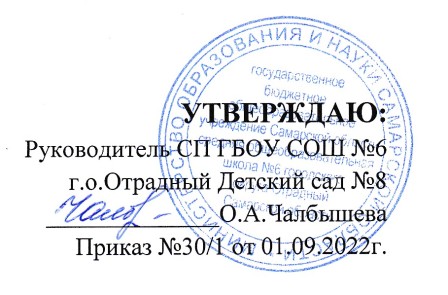 Рабочая программа  группы раннего возраста  № 1СП ГБОУ СОШ №6 г.о.Отрадный Детский сад №8Воспитатели: Сазонова Т.В.Дата начала:01.09.2023Дата окончания:31.08.2024Содержание1. ЦЕЛЕВОЙ РАЗДЕЛ1.1. Пояснительная запискаа) цели и задачи реализации Программы;б) принципы и подходы к формированию Программы;в) характеристики особенностей развития детей 1,5- 2 лет 1.2. Планируемые результаты освоения Программы а) Планируемые результаты освоения ООПб) Педагогическая диагностика индивидуального развития детей.	1.3. Часть, формируемая участниками образовательных отношений2. СОДЕРЖАТЕЛЬНЫЙ РАЗДЕЛ2.1. 	Описание образовательной деятельности в соответствии с направлениями развития ребенка, представленными в пяти образовательных областяха)	Задачи и содержание образования (обучения и воспитания) по образовательным областям;б)	особенности образовательной деятельности разных видов и культурных практик;в)	способы и направления поддержки детской инициативы;г)	особенности взаимодействия педагогического коллектива с семьями воспитанников2.2. 	Описание вариативных форм, способов, методов и средств реализации Программы с учётом возрастных и индивидуальных особенностей воспитанников, специфики их образовательных потребностей и интересов2.3. Рабочая программа воспитания	2.4.  Часть, формируемая участниками образовательных отношений2.4.1. Специфика национальных, социокультурных и иных условий, в которых осуществляется образовательная деятельность 2.4.2.  Направления, выбранные участниками образовательных отношений из числа парциальных и иных программ и/или созданных ими самостоятельно.2.4.3. Комплексно-тематическое планирование части, формируемой участниками образовательных отношений и сложившиеся традиции Организации или Группы2.5. Календарный план воспитательной работы 3. ОРГАНИЗАЦИОННЫЙ  РАЗДЕЛ3.1. Описание материально- технического обеспечения Программы, обеспеченности методическими материалами и средствами обучения и воспитания, 3.1.1 Психолого-педагогические условия реализации Федеральной программы3.1.2 Особенности организации развивающей предметно-пространственной среды3.1.3 Материально-техническое обеспечение программы, обеспеченность методическими материалами и средствами обучения и воспитания3.1.4 Примерный перечень музыкальных, художественных произведений для реализации  программы.3.1.5 Режим дня ДОУ3.1.6 Особенности традиционных событий, праздников, мероприятий	3.2. Календарно – тематическое планирование педагогического процесса3.3. Планирование образовательной деятельности3.4. Календарный учебный график 3.5. Учебный план группы раннего возраста СП ГБОУ СОШ №6 г.о.Отрадный Детский сад №83.6. Часть, формируемая участниками образовательных отношений3.2.1 Методическая литература, позволяющая ознакомиться с содержанием парциальных программ, методик, форм организации образовательной работы.	3.7. Список детей3.8. Комплексы утренней гимнастики 3.9. Система физкультурно-оздоровительной работы в группе3.10. «Паспорт здоровья группы»3.11. План взаимодействия с родителями 3.12. План воспитательно – образовательной работы1.1.  Пояснительная запискаа) цели и задачи реализации Программы;Главной  целью Программы является: разностороннее развитие ребёнка в период дошкольного детства с учётом возрастных и индивидуальных особенностей на основе духовно-нравственных ценностей российского народа, исторических и национально-культурных традиций.К традиционным российским духовно-нравственным ценностям относятся, прежде всего, жизнь, достоинство, права и свободы человека,. патриотизм, гражданственность, служение Отечеству и ответственность за его судьбу, высокие нравственные идеалы, крепкая семья, созидательный труд, приоритет духовного над материальным, гуманизм, милосердие, справедливость, коллективизм, взаимопомощь и взаимоуважение, историческая память и преемственность поколений, единство народов России.	Цель Программы достигается через решение следующих задач:- обеспечение единых для Российской Федерации содержания ДО и планируемых результатов освоения образовательной программы ДО;- приобщение детей (в соответствии с возрастными особенностями) к базовым ценностям российского народа - жизнь, достоинство, права и свободы человека, патриотизм, гражданственность, высокие нравственные идеалы, крепкая семья, созидательный труд, приоритет духовного над материальным, гуманизм, милосердие, справедливость, коллективизм, взаимопомощь и взаимоуважение, историческая память и преемственность поколений, единство народов России; создание условий для формирования ценностного отношения к окружающему миру, становления опыта действий и поступков на основе осмысления ценностей;- построение (структурирование) содержания образовательной  деятельности на основе учёта возрастных и индивидуальных особенностей развития;- создание условий для равного доступа к образованию для всех детей дошкольного возраста с учётом разнообразия образовательных потребностей и индивидуальных возможностей;- охрана и укрепление физического и психического здоровья детей, в том числе их эмоционального благополучия;- обеспечение развития физических, личностных, нравственных качеств и основ патриотизма, интеллектуальных и художественно-творческих способностей ребёнка, его инициативности, самостоятельности и ответственности;- обеспечение психолого педагогической поддержки семьи и повышение компетентности родителей (законных представителей) в вопросах воспитания, обучения и развития, охраны и укрепления здоровья детей, обеспечения их безопасности;- достижение детьми на этапе завершения ДО уровня развития, необходимого и достаточного для успешного освоения ими образовательных программ начального общего образования.б) принципы и подходы к формированию Программы;Программа построена на следующих принципах ДО, установленных ФГОС ДО:полноценное проживание ребёнком всех этапов детства (младенческого, раннего и дошкольного возрастов), обогащение (амплификация) детского развития;построение образовательной деятельности на основе индивидуальных особенностей каждого ребёнка, при котором сам ребёнок становится активным в выборе содержания своего образования, становится субъектом образования;содействие и сотрудничество детей и родителей (законных представителей), совершеннолетних членов семьи, принимающих участие в воспитании детей младенческого, раннего и дошкольного возрастов, а также педагогических работников3 (далее вместе - взрослые);признание ребёнка полноценным участником (субъектом) образовательных отношений;поддержка инициативы детей в различных видах деятельности;сотрудничество ДОО с семьей;приобщение детей к социокультурным нормам, традициям семьи, общества и государства;формирование	познавательных	интересов	и	познавательных	действий ребёнка в различных видах деятельности;возрастная адекватность дошкольного образования (соответствие условий, требований, методов возрасту и особенностям развития);учёт этнокультурной ситуации развития детей.ФГОС дошкольного образования продолжает линию деятельностного, индивидуального, дифференцированного и других подходов, направленных на повышение результативности и качества дошкольного образования. Поэтому подходами к формированию программы являются:Деятельностный подход осуществляется в процессе организации различных видов детской деятельности: игровой, коммуникативной, трудовой, познавательно-исследовательской, изобразительной, музыкальной, восприятия художественной литературы и фольклора, двигательной, конструирования. Организованная образовательная деятельность (непосредственно образовательная) строится как процесс организации различных видов деятельности.Зона ближайшего развития – это развивающее обучение в зоне ближайшего развития ребенка. Оно определяется содержанием предлагаемых взрослым задач, которые ребенок еще не может решить самостоятельно, но способен выполнить в совместной с взрослым деятельности. Культуросообразность – это воспитание и обучение ребенка должно строится на основе духовно – нравственных ценностей народов РФ, исторических и национально – культурных традиций, а один из главных критериев отбора программного материала – его воспитательная ценность.Периодизация развития – это образование строиться с учетом возрастных возможностей детей с опорой на ведущий вид деятельности.Амплификация (обогащение) детского развития – обучение ориентируется на обеспечение предельно полного проживания детьми дошкольного детства как самоценного, значимого самого по себе этапа жизни каждого ребенка. Работа ведется избегая искусственного ускорения или замедления социальной ситуации развития ребенка, максимально насыщается специфическими для дошкольного возраста видами активности, среди которых особая роль отводится игре как ведущему виду деятельности.Развивающее обучение – педагог стремится сделать обучение развивающим, т.е. направленным не столько на накопление знаний, сколько на развитие умения думать, рассуждать, вступать в диалог, отстаивать свою точку зрения.Пространство детской реализации – необходимое условие развития индивидуальности и формирования личности ребенка. Педагог поддерживает инициативу ребенка на всех этапах, во всех видах деятельности.в) характеристики особенностей развития детей 1,5 - 2 лет На втором году жизни ежемесячная прибавка в весе составляет 200-250 граммов, а в росте 1 см. Продолжается совершенствование строения и функций внутренних органов, костной, мышечной и центральной нервной системы. Повышается работоспособность нервных клеток. Длительность каждого периода активного бодрствования у детей до полутора лет составляет 3-4 часа, двух лет — 4-5,5 часа.На развитие основных движений ребенка частично влияют пропорции его тела: короткие ноги, длинное туловище, большая голова. Малыш до полутора лет часто падает при ходьбе, не всегда может вовремя остановиться, обойти препятствие. Несовершенна и осанка. Вследствие недостаточного развития мышечной системы ребенку трудно долго выполнять однотипные движения, например, ходить с мамой «только за ручку».Постепенно совершенствуется ходьба. Дети учатся свободно передвигаться на прогулке: они взбираются на бугорки, ходят по траве, перешагивают через небольшие препятствия, например, палку, лежащую на земле. Исчезает шаркающая походка. В подвижных играх и на музыкальных занятиях дети делают боковые шаги, медленно кружатся на месте.В начале второго года дети много лазают: взбираются на горку, на диванчики, а позже (приставным шагом) и на шведскую стенку. Они также перелезают через бревно, подлезают под скамейку, пролезают через обруч. После полутора лет у малышей кроме основных развиваются и подражательные движения (мишке, зайчику). В простых подвижных играх и плясках дети привыкают координировать свои движения и действия друг с другом (при числе участвующих не более 8-10).При обучении и правильном подборе игрового материала дети осваивают действия с разнообразными игрушками: разборными (пирамиды, матрешки и др.), строительным материалом и сюжетными игрушками (куклы с атрибутами к ним, мишки). Эти действия ребенок воспроизводит по подражанию после показа взрослого.Постепенно из отдельных действий складываются «цепочки», и малыш учится доводить предметные действия до результата: заполняет колечками всю пирамиду, подбирая их по цвету и размеру, из строительного материала возводит по образцу забор, паровозик, башенку и другие несложные постройки.Значительные перемены происходят и в действиях с сюжетными игрушками. Дети начинают переносить разученное действие с одной игрушкой (кукла) на другие (мишки, зайки); они активно ищут предмет, необходимый для завершения действия (одеяло, чтобы уложить куклу спать, мисочку, чтобы накормить мишку).Воспроизводя подряд 2-3 действия, они сначала не ориентируются на то, как это бывает в жизни: спящую куклу, например, вдруг начинают катать на машинке. К концу второго года в игровых действиях детей уже отражается привычная им жизненная последовательность: погуляв с куклой, кормят ее и укладывают спать.Изложенное дает основание считать, что на втором году из отдельных действий складываются элементы, основа деятельности, свойственной дошкольному детству: предметная с характерным для нее сенсорным уклоном, конструктивная и сюжетно-ролевая игра (последнюю на втором году можно считать лишь отобразительной).Успехи в развитии предметно-игровой деятельности сочетаются с ее неустойчивостью, особенно заметной при дефектах воспитания. Имея возможность приблизиться к любому предмету, попавшему в поле зрения, ребенок бросает то, что держит в руках, и устремляется к нему. Постепенно это можно преодолеть.Второй год жизни — период интенсивного формирования речи. Связи между предметом (действием) и словами, их обозначающими, формируются в 6-10 раз быстрее, чем в конце первого года. При этом понимание речи окружающих по-прежнему опережает умение говорить.Дети усваивают названия предметов, действий, обозначения некоторых качеств и состояний. Благодаря этому можно организовать деятельность и поведение малышей, формировать и совершенствовать восприятие, в том числе составляющие основу сенсорного воспитания.В процессе разнообразной деятельности со взрослыми дети усваивают, что одно и то же действие может относиться к разным предметам: «надень шапку, надень колечки на пирамидку и т. д.». Важным приобретением речи и мышления является формирующаяся на втором году жизни способность обобщения. Слово в сознании ребенка начинает ассоциироваться не с одним предметом, а обозначать все предметы, относящиеся к этой группе, несмотря на различие по цвету, размеру и даже внешнему виду (кукла большая и маленькая, голышом и одетая, кукла-мальчик и кукла-девочка). Способность обобщения позволяет детям узнавать предметы, изображенные на картинке, в то время как в начале года на просьбу показать какой-либо предмет малыш ориентировался на случайные несущественные признаки. Так, словом «кх» он обозначал и кошку, и меховой воротник.Малыш привыкает к тому, что между предметами существуют разные связи, а взрослые и дети действуют в разных ситуациях, поэтому ему понятны сюжетные инсценировки (показ игрушек, персонажей кукольного и настольного театра).Впечатления от таких показов, заинтересованного рассматривания сохраняются в памяти. Поэтому дети старше полутора лет способны поддерживать диалог-воспоминание со взрослым о недавних событиях или вещах, связанных с их личным опытом: «Куда ходили?» — «Гулять». — «Кого видели?» — «Собачку». — «Кого кормили зернышками?» — «Птичку».Активный словарь на протяжении года увеличивается неравномерно. К полутора годам он равен примерно 20-30 словам. После 1 года 8-10 месяцев происходит скачок, и активно используемый словарь состоит теперь из 200-300 слов. В нем много глаголов и существительных, встречаются простые прилагательные и наречия (тут, там, туда и т. д.), а также предлоги.Упрощенные слова (ту-ту, ав-ав) заменяются обычными, пусть и несовершенными в фонетическом отношении. После полутора лет ребенок чаще всего воспроизводит контур слова (разное число слогов), наполняя его звуками-заместителями, более или менее близкими по звучанию слышимому образцу. Попытки улучшить произношение, повторяя слово за взрослым, в этом возрасте не приносят успеха. Это становится возможным лишь на третьем году. Ребенок в большинстве случаев после полутора лет правильно произносит губно-губные звуки (п, б, м), передние небоязычные (т, д, н), задние небоязычные (г, х). Свистящие, шипящие и сонорные звуки, а также слитные фонемы в словах, произносимых ребенком, встречаются крайне редко.Вначале произносимое ребенком слово является целым предложением. Так, слова «бах, упала» в одних случаях обозначают, что малыш уронил игрушку, в других — что он сам упал и ушибся.К полутора годам в высказываниях детей появляются двухсловные предложения, а в конце второго года обычным становится использование трех-, четырехсловных предложений.Ребенок старше полутора лет активно обращается ко взрослым с вопросами. Но выражает их преимущественно интонационно: «Ия куся?» — то есть «Ира кушала?» Вопросительными словами дети пользуются реже, но могут спросить: «Где платок?», «Баба куда пошла?», «Это что?».На втором году жизни ребенок усваивает имена взрослых и детей, с которыми общается повседневно, а также некоторые родственные отношения (мама, папа, бабушка). Он понимает элементарные человеческие чувства, обозначаемые словами «радуется», «сердится», «испугался», «жалеет». В речи появляются оценочные суждения: «плохой», «хороший», «красивый».Совершенствуется самостоятельность детей в предметно-игровой деятельности и самообслуживании.Малыш овладевает умением самостоятельно есть любую пищу, умываться и мыть руки, приобретает навыки опрятности.Расширяется ориентировка в ближайшем окружении. Знание того, как называются части помещения группы (мебель, одежда, посуда), помогает ребенку выполнять несложные (из одного, а к концу года из 2-3 действий) поручения взрослых, постепенно он привыкает соблюдать элементарные правила поведения, обозначаемые словами «можно», «нельзя», «нужно». Общение со взрослым носит деловой, объектно-направленный характер.На втором году закрепляется и углубляется потребность общения со взрослым по самым разным поводам. При этом к двум годам дети постепенно переходят с языка жестов, мимики, выразительных звукосочетаний к выражению просьб, желаний, предложений с помощью слов и коротких фраз. Так речь становится основным средством общения со взрослым, хотя в этом возрасте ребенок охотно говорит только с близкими, хорошо знакомыми ему людьми.На втором году жизни у детей сохраняется и развивается эмоциональное взаимообщение. По двое-трое они самостоятельно играют друг с другом в разученные ранее при помощи взрослого игры («Прятки», «Догонялки»).Однако опыт взаимообщения у детей невелик и основа его еще не сформирована. Имеет место непонимание со стороны предполагаемого партнера. Ребенок может расплакаться и даже ударить жалеющего его. Он активно протестует против вмешательства в свою игру.Игрушка в руках другого гораздо интереснее для малыша, чем та, что стоит рядом. Отобрав ее у соседа, но не зная, что делать дальше, малыш ее просто бросает. Воспитателю не следует проходить мимо подобных фактов, чтобы у детей не пропало желание общаться.Взаимообщение детей в течение дня возникает, как правило, в предметно-игровой деятельности и режимных процессах, а поскольку предметно-игровые действия и самообслуживание только формируются, самостоятельность, заинтересованность в их выполнении следует всячески оберегать.Детей приучают соблюдать «дисциплину расстояния», и они осваивают умение играть и действовать рядом, не мешая друг другу, вести себя в группе соответствующим образом: не лезть в тарелку соседа, подвинуться на диванчике, чтобы мог сесть еще один ребенок, не шуметь в спальне и т. д. При этом они пользуются простыми словами: «на» («возьми»), «дай», «пусти», «не хочу» и др.На фоне «охраны» деятельности каждого малыша нужно формировать совместные действия. Сначала по подсказу взрослого, а к двум годам самостоятельно дети способны помогать друг другу: принести предмет, необходимый для продолжения игры (кубики, колечки для пирамидки, одеяло для куклы). Подражая маме или воспитателю, один малыш пытается «накормить, причесать» другого.Возможны несложные плясовые действия малышей парами на музыкальных занятиях.1.2. Планируемые результаты освоения ПрограммыВ соответствии с ФГОС ДО специфика дошкольного возраста и системные особенности ДО делают неправомерными требования от ребёнка дошкольного возраста конкретных образовательных достижений. Поэтому планируемые результаты освоения программы представляют собой возрастные характеристики возможных достижений ребёнка дошкольного возраста на разных возрастных этапах и к завершению ДО.Обозначенные в программе возрастные ориентиры «к одному году», «к трем годам» и так далее имеют условный характер, что предполагает широкий возрастной диапазон для достижения ребёнком планируемых результатов. Это связано с неустойчивостью, гетерохронностью и индивидуальным темпом психического развития детей в дошкольном детстве, особенно при прохождении критических периодов. По этой причине ребёнок может продемонстрировать обозначенные в планируемых результатах возрастные характеристики развития раньше или позже заданных возрастных ориентиров.Степень выраженности возрастных характеристик возможных достижений может различаться у детей одного возраста по причине высокой индивидуализации их психического развития и разных стартовых условий освоения образовательной программы. Обозначенные различия не должны быть констатированы как трудности ребёнка в освоении образовательной программы ДОО и не подразумевают его включения в соответствующую целевую группу.Планируемые результаты в раннем возрасте (к двум  годам):у ребёнка развита крупная моторика, он активно использует освоенные ранее движения, начинает осваивать бег, прыжки, повторяет за взрослым простые имитационные упражнения, понимает указания взрослого, выполняет движения по зрительному и звуковому ориентирам; с желанием играет в подвижные игры;ребёнок демонстрирует элементарные культурно-гигиенические навыки, владеет простейшими навыками самообслуживания (одевание, раздевание, самостоятельно ест и тому подобное);ребёнок стремится к общению со взрослыми, реагирует на их настроение; ребёнок проявляет интерес к сверстникам; наблюдает за их действиями и подражает им; играет рядом;ребёнок понимает и выполняет простые поручения взрослого;ребёнок стремится проявлять самостоятельность в бытовом и игровом поведении;ребёнок способен направлять свои действия на достижение простой, самостоятельно поставленной цели; знает, с помощью каких средств и в какой последовательности продвигаться к цели;ребёнок владеет активной речью, использует в общении разные части речи, простые предложения из 4-х слов и более, включенные в общение; может обращаться с вопросами и просьбами;ребёнок проявляет интерес к стихам, сказкам, повторяет отдельные слова и фразы за взрослым;ребёнок рассматривает картинки, показывает и называет предметы, изображенные на них;ребёнок различает и называет основные цвета, формы предметов, ориентируется в основных пространственных и временных отношениях;ребёнок осуществляет поисковые и обследовательские действия;ребёнок знает основные особенности внешнего облика человека, его деятельности; свое имя, имена близких; демонстрирует первоначальные представления о населенном пункте, в котором живет (город, село и так далее);ребёнок имеет представления об объектах живой и неживой природы ближайшего окружения и их особенностях, проявляет положительное отношение и интерес к взаимодействию с природой, наблюдает за явлениями природы, старается не причинять вред живым объектам;ребёнок с удовольствием слушает музыку, подпевает, выполняет простые танцевальные движения;ребёнок эмоционально откликается на красоту природы и произведения искусства;ребёнок осваивает основы изобразительной деятельности (лепка, рисование) и конструирования: может выполнять уже довольно сложные постройки (гараж, дорогу к нему, забор) и играть с ними; рисует дорожки, дождик, шарики; лепит палочки, колечки, лепешки;ребёнок активно действует с окружающими его предметами, знает названия, свойства и назначение многих предметов, находящихся в его повседневном обиходе;ребёнок в играх отображает действия окружающих («готовит обед»,«ухаживает за больным» и другое), воспроизводит не только их последовательность и взаимосвязь, но и социальные отношения (ласково обращается с куклой, делает ей замечания), заранее определяет цель («Я буду лечить куклу»).Система педагогической диагностики результатов освоения обучающимися ООП детьми 2-3 лет (оценочные материалы)Н.В. Верещагина Диагностика педагогического процесса в первой  младшей группе (с 2 до 3 лет) дошкольной образовательной организации – СПб: ООО «ИЗАТЕЛЬСТВО «ДЕТСТВО-ПРЕСС»,2014. – 16с.1.3. Часть, формируемая участниками образовательных отношенийа) цели и задачи реализации вариативной (учрежденческой) части ПрограммыЦель: Углубленное формирование творческих способностей воспитанников.Задачи: Углубленное развитие эстетического восприятия и творческого воображения;Обогащение детей художественными впечатлениями; Более широкое ознакомление с произведениями изобразительного, народного и декоративно – прикладного искусства;Формирование первого представления о дизайне;Глубже познакомить детей с «языком искусства» через использование нетрадиционных техник;Создание больших условий для экспериментирования с художественными материалами, инструментами, изобразительно – выразительными средствами (пятно, линия, штрих, форма, ритм).б) принципы и подходы к формированию вариативной (учрежденческой) части ПрограммыПринцип активного восприятия и обследования предметов окружающего мира.Принцип взаимодействия различных видов деятельности, художественных техник и материалов при создании композиций.Принцип сотрудничества.Принцип рациональности и эстетичности презентации результатов художественного творчества.Принцип индивидуальности.В) особенности развития детей дошкольного возраста по выбранному направлению2-3 годаПрежде всего, сама деятельность воспитателя является наглядной основой. Ребенок следит за рисунком воспитателя и начинает подражать ему.В дошкольном возрасте подражание выполняет активную обучающую роль. У ребенка, наблюдающего за тем, как создается рисунок, развивается и способность видеть особенности формы, цвета в плоскостном их изображении.Положительным в этом приеме является то, что ребенок учится узнавать изображаемый предмет, анализировать уже нарисованные и недостающие части, упражняется в проведении линий (разного характера) и, наконец, получает радость и эмоциональное удовлетворение от результата своего труда.Воспитатель может использовать показ приемов рисования и словесное объяснение, а дети будут сами выполнять задание без опорного рисунка. Здесь важно, чтобы процесс построения рисунка рукой педагога был хорошо согласован с ходом словесного изложения. К концу третьего года жизни многие дети уже не требуют дополнительных объяснений: они могут рисовать самостоятельно, пользуясь приобретенными навыками и после одного раза объяснения задания.На обучение детей младшего дошкольного возраста положительное влияние оказывает использование различных игровых моментов. Включение игровых ситуаций делает предмет изображения более близким, живым, интересным. Цвет - сильный эмоциональный раздражитель. Надо добиваться того, чтобы дети, работая с красками, стремились улучшить сходство с предметами.Если в первые месяцы обучения они подражают своему воспитателю, рисуя тот или иной предмет, то теперь педагог дает им задание рисовать самостоятельно по замыслу, воображению.Перечень оценочных материаловОценочные материалы:Лыкова И.А. «Изобразительная деятельность в детском саду». «КАРАПУЗ-ДИДАКТИКА», 2009. – 208с.2. СОДЕРЖАТЕЛЬНЫЙ РАЗДЕЛ2.1. 	Описание образовательной деятельности в соответствии с направлениями развития ребенка, представленными в пяти образовательных областяха) Задачи и содержание образования (обучения и воспитания) по образовательным областям Социально-коммуникативное развитиеОт 1 года до 2 лет.В области социально-коммуникативного развития основными задачами образовательной деятельности являются: создавать условия для благоприятной адаптации ребёнка к ДОО; поддерживать пока еще непродолжительные контакты со сверстниками, интерес к сверстнику;формировать элементарные представления: о себе, близких людях, ближайшем предметном окружении;создавать условия для получения опыта применения правил социального взаимодействия.Содержание образовательной деятельности.Для благоприятной адаптации к ДОО педагог обеспечивает эмоциональный комфорт детей в группе; побуждает детей к действиям с предметами и игрушками, поддерживает потребность в доброжелательном внимании, заботе, положительных отзывах и похвалы со стороны взрослых. Использует разнообразные телесные контакты (прикосновения), жесты, мимику.Педагог поощряет проявление ребёнком инициативы в общении со взрослыми и сверстниками; хвалит ребёнка, вызывая радость, поддерживает активность ребёнка, улучшая его отношение к взрослому, усиливая доверие к нему.Педагог включает детей в игровые ситуации, вспоминая любимые сказки, стихотворения и тому подобное, поощряет проявление у ребёнка интереса к себе, желание участвовать в совместной деятельности, игре, развлечении.Педагог в беседе и различных формах совместной деятельности формирует элементарные представления ребёнка о себе, своем имени, внешнем виде, половой принадлежности (мальчик, девочка) по внешним признакам (одежда, прическа); о близких людях; о ближайшем предметном окружении.Педагог создает условия для получения ребёнком первичного опыта социального взаимодействия (что можно делать, чего делать нельзя; здороваться, отвечать на приветствие взрослого, благодарить; выполнять просьбу педагога).Используемые вариативные программы дошкольного образования и методические пособияПознавательное развитиеОт 1 года до 2 летОсновные задачи образовательной деятельности:поощрять целенаправленные моторные действия, использование наглядного действенного способа в решении практических жизненных ситуаций, находить предмет по образцу или словесному указанию;формировать стремление детей к подражанию действиям взрослых, понимать обозначающие их слова;формировать умения ориентироваться в ближайшем окружении;развивать познавательный интерес к близким людям, к предметному окружению, природным объектам;развивать умения узнавать объекты живой и неживой природы ближайшего окружения, отличать их по наиболее ярким проявлениям и свойствам, замечать явления природы, поддерживать стремления к взаимодействию с ними.Содержание образовательной деятельностиа) Сенсорные эталоны и познавательные действия педагог концентрирует внимание детей на новых объектах, поддерживает интерес к знакомым предметам, поощряет самостоятельные действия ребёнка, одобряет их словом, интонацией, развивает стремление к общению со взрослым в ходе выполнения обследовательских и поисковых действий с предметами; создает условия для многократного повторения освоенных действий, вносит новые элементы в игры-манипуляции. Демонстрирует разнообразные действия со сборно­ разборными игрушками, дидактическими пособиями, показывает их постепенное усложнение, добиваясь самостоятельного применения детьми усвоенных действий с игрушками и разнообразным материалом для активизации представлений о сенсорных эталонах. Поддерживает владение предметом, как средством достижения цели для начала развития предметно-орудийных действий;педагог развивает умение группировать однородные предметы по одному из трех признаков (величина, цвет, форма) по образцу и словесному указанию (большой, маленький, такой, не такой), используя опредмеченные слова-названия, например, предэталоны формы: «кирпичик», «крыша», «огурчик», «яичко» и тому подобное. Развивает умение пользоваться приемом наложения и приложения одного предмета к другому для определения их равенства или неравенства по величине и тождественности по цвету, форме;педагог развивает способности детей обобщать, узнавать и стремиться называть предметы и объекты, изображенные на картинке (в том числе и объекты природы); развивает их наблюдательность, способность замечать связи и различия между предметами и действиями с ними.б) окружающий мирпедагог формирует у детей элементарные представления: о самом себе - о своем имени; о внешнем виде (показать ручки, носик, глазик); о своих действиях (моет руки, ест, играет, одевается, купается и тому подобное); о желаниях (гулять, играть, есть и тому подобное); о близких людях (мама, папа, бабушка, дедушка и другие); о пище (хлеб, молоко, яблоко, морковка и тому подобное); о блюдах (суп, каша, кисель и тому подобное); о ближайшем предметном окружении - игрушках, их названиях, предметах  быта,  мебели,  спальных  принадлежностях,  посуде);  о  личных  вещах; о некоторых конкретных, близких ребёнку, ситуациях общественной жизни.в) Природапедагог развивает способности детей узнавать, называть и показывать на картинке и в естественной среде отдельных представителей диких и домашних животных, растения ближайшего окружения, объекты неживой природы, замечать природные явления (солнце, дождь, снег и другие природные явления), их изображения, выделять наиболее яркие отличительные признаки объектов живой природы, побуждает их рассматривать, положительно реагировать.Используемые вариативные программы дошкольного образования и методические пособияРечевое развитиеРанний возраст 1-2 года	В области речевого развития основными задачами образовательной деятельности являются:От 1 года 6 месяцев до 2 летразвитие понимания речи: закреплять умение понимать слова, обозначающие предметы, некоторые действия, признаки, размер, цвет, местоположение; понимать речь взрослого и выполнять его просьбы; выполнять несложные поручения;развитие активной речи: побуждать детей использовать накопленный запас слов по подражанию и самостоятельно, упражнять в замене звукоподражательных слов общеупотребительными; способствовать развитию диалогической речи, воспроизводить за взрослым отдельные слова и короткие фразы; побуждать детей употреблять несложные для произношения слова и простые предложения;развивать умение слушать чтение взрослым наизусть потешек, стихов, песенок, сказок с наглядным сопровождением (картинки, игрушки, книжки­ игрушки, книжки-картинки);развивать у детей умение эмоционально откликаться на ритм и мелодичность пестушек, песенок, потешек, сказок;поддерживать положительные эмоциональные и избирательные реакции в процессе чтения произведений фольклора и коротких литературных художественных произведений;формировать умение показывать и называть предметы, объекты, изображенные в книжках-картинках; показывая, называть совершаемые персонажами действия;воспринимать вопросительные и восклицательные интонации поэтических произведений;побуждать договаривать (заканчивать) слова и строчки знакомых ребёнку песенок и стихов.Содержание образовательной деятельности:От 1 года 6 месяцев до 2 летразвитие понимания речи: педагог закрепляет умение детей понимать слова, обозначающие предметы в поле зрения ребёнка (мебель, одежда), действия и признаки предметов, размер, цвет, местоположение предметов; совершенствует умения детей понимать слова, обозначающие предметы, находить предметы по слову педагога, выполнять несложные поручения, включающие 2 действия (найди и принеси), отвечать на вопросы о названии предметов одежды, посуды, овощей и фруктов и действиях с ними;развитие активной речи: педагог закрепляет умение детей называть окружающих его людей, употреблять местоимения, называть предметы в комнате и вне её, отдельные действия взрослых, свойства предметов (маленький, большой); выражать словами свои просьбы, желания; педагог активизирует речь детей, побуждает её использовать как средство общения с окружающими, формирует умение включаться в диалог с помощью доступных средств (вокализаций, движений, мимики, жестов, слов); активизирует речевые реакции детей путем разыгрывания простых сюжетов со знакомыми предметами, показа картин, отражающих понятные детям ситуации, формирует у детей умение осуществлять самостоятельные предметные и игровые действия, подсказывать, как можно обозначить их словом, как развить несложный сюжет, иллюстрируя предметную деятельность, развивает речевую активность ребёнка в процессе отобразительной игры;в процессе наблюдений детей за живыми объектами и движущимся транспортом педагог в любом контакте с ребёнком поддерживает речевую активность, дает развернутое речевое описание происходящего, того, что ребёнок пока может выразить лишь в однословном высказывании.во время игр-занятий по рассматриванию предметов, игрушек педагог закрепляет у детей умение обозначать словом объекты и действия, выполнять одноименные действия разными игрушками.Используемые вариативные программы дошкольного образования и методические пособияХудожественно-эстетическое развитиеРанний возраст1 – 2 годаВ области художественно-эстетического развития основными задачами образовательной деятельности являются:а) от 1 года до 1 года 6 месяцев:формировать у детей эмоциональный отклик на музыку (жестом, мимикой, подпеванием, движениями), желание слушать музыкальные произведения;создавать у детей радостное настроение при пении, движениях и игровых действиях под музыку; б) от 1 года 6 месяцев до 2 лет:развивать у детей способность слушать художественный текст и активно (эмоционально) реагировать на его содержание;обеспечивать возможности наблюдать за процессом рисования, лепки взрослого, вызывать к ним интерес;поощрять у детей желание рисовать красками, карандашами, фломастерами, предоставляя возможность ритмично заполнять лист бумаги яркими пятнами, мазками, линиями;развивать у детей умение прислушиваться к словам песен и воспроизводить звукоподражания и простейшие интонации;развивать у детей умение выполнять под музыку игровые и плясовыедвижения, соответствующие словам песни и характеру музыки.Содержание образовательной деятельности:а) от 1 года до 1 года 6 месяцев:педагог приобщает детей к восприятию веселой и спокойной музыки. Формирует умение различать на слух звучание разных по тембру музыкальных инструментов (барабан, флейта или дудочка). Педагог содействует пониманию детьми содержания понравившейся песенки, помогает подпевать (как могут, умеют). Формирует у детей умение заканчивать петь вместе со взрослым. Педагог развивает у детей умение ходить под музыку, выполнять простейшие плясовые движения (пружинка, притопывание ногой, переступание с ноги на ногу, прихлопывание в ладоши, помахивание погремушкой, платочком; кружение, вращение руками - «фонарики»). В процессе игровых действий педагог развивает у детей интерес и желание передавать движения, связанные с образом (птичка, мишка, зайка).б) от 1 года 6 месяцев до 2 лет:педагог формирует у детей эмоциональное восприятие знакомого музыкального произведения, желание дослушать его до конца. Формирует у детей умение различать тембровое звучание музыкальных инструментов (дудочка, барабан, гармошка, флейта), показывать инструмент (один из двух или трех), на котором взрослый исполнял мелодию.Используемые вариативные программы дошкольного образования и методические пособияФизическое развитиеРанний возраст 1-2 годаОсновные задачи образовательной деятельности в области физического развития:создавать условия для последовательного становления первых основных движений (бросание, катание, ползание, лазанье, ходьба) в совместной деятельности педагога с ребёнком;создавать условия для развития равновесия и ориентировки в пространстве; поддерживать желание выполнять физические упражнения в паре с педагогом; привлекать к участию в играх-забавах, игровых упражнениях, подвижныхиграх, побуждать к самостоятельным действиям;укреплять здоровье ребёнка средствами физического воспитания, способствовать усвоению культурно-гигиенических навыков для приобщения к здоровому образу жизни.Содержание образовательной деятельностиПедагог активизирует двигательную деятельность детей, создает условия для обучения основным движениям (бросание, катание, ползание, лазанье, ходьба), развития координации при выполнении упражнений; побуждает к самостоятельному выполнению движений; обеспечивает страховку для сохранения равновесия; поощряет и поддерживает, создает эмоционально-положительный настрой, способствует формированию первых культурно-гигиенических навыков.В процессе физического воспитания педагог обеспечивает условия для развития основных движений и выполнения общеразвивающих упражнений.Основная гимнастика (основные движения, общеразвивающие упражнения)Основные движения:бросание и катание: бросание мяча (диаметр 6-8 см) вниз, вдаль; катание мяча (диаметр 20-25 см) вперед из исходного положения сидя и стоя;ползание, лазанье: ползание по прямой на расстояние до 2 метров; подлезание под веревку, натянутую на высоте - 50 см; пролезание в обруч (диаметр 50 см), перелезание через бревно (диаметр 15-20 см); лазанье по лесенке-стремянке вверх и вниз (высота 1-1,5 метра);ходьба: ходьба за педагогом стайкой в прямом направлении;упражнения в равновесии: ходьба по дорожке (шириной 25-20-15 см), по ребристой доске; вверх и вниз по наклонной доске, приподнятой на 10-15-20 см (ширина доски 25-30 см, длина 1,5-2 м) с поддержкой; подъем на ступеньки и спуск с них, держась за опору; перешагивание через веревку, положенную на пол, палку или кубик высотой 5-15-18 см со страховкой.Общеразвивающие упражнения:упражнения из исходного положения стоя, сидя, лежа с использованием предметов (погремушки, кубики, платочки и другое) и без них;в комплекс включаются упражнения: поднимание рук вперед и опускание, повороты корпуса вправо и влево из положения сидя, наклоны вперед (положить кубик и поднять его, перегибаясь через веревку, натянутую на высоте 40-45 см), сгибание и разгибание ног, приседание с поддержкой педагога или у опоры.Подвижные игры и игровые упражненияпедагог организует и проводит игры-забавы, игровые упражнения, подвижные игры, побуждая детей к активному участию и вызывая положительные эмоции.Детям предлагаются разнообразные игровые упражнения для закрепления двигательных навыков.Формирование основ здорового образа жизнипедагог помогает осваивать элементарные культурно-гигиенические действия при приеме пищи, уходе за собой (при помощи педагога мыть руки перед едой и по мере загрязнения, пользоваться салфеткой, есть ложкой, пользоваться личным полотенцем и так далее).Используемые вариативные программы дошкольного образования и методические пособияб) Особенности образовательной деятельности разных видов и культурных практик.Образовательная деятельность в ДОО включает:образовательную деятельность, осуществляемую в процессе организации различных видов детской деятельности;образовательную деятельность, осуществляемую в ходе режимных процессов; самостоятельную деятельность детей;взаимодействие с семьями детей по  реализации  образовательной  программы ДО.	Образовательная деятельность организуется как совместная деятельность педагога и детей, самостоятельная деятельность детей. В зависимости от решаемых образовательных задач, желаний детей, их образовательных потребностей, педагог может выбрать один или несколько вариантов совместной деятельности:совместная деятельность педагога с ребёнком, где, взаимодействуя с ребёнком, он выполняет функции педагога: обучает ребёнка чему-то новому;совместная  деятельность  ребёнка   с   педагогом,   при   которой   ребёнок и педагог - равноправные партнеры;совместная деятельность группы детей под руководством педагога, который на правах участника деятельности на всех этапах её выполнения (от планирования до завершения) направляет совместную деятельность группы детей;совместная деятельность детей со сверстниками без участия педагога, но по его заданию. Педагог в этой ситуации не является участником деятельности, но выступает в роли её организатора, ставящего задачу группе детей, тем самым, актуализируя лидерские ресурсы самих детей;самостоятельная, спонтанно возникающая, совместная деятельность детей без всякого участия педагога. Это могут быть самостоятельные игры детей (сюжетно-ролевые, режиссерские, театрализованные, игры с правилами, музыкальные и другое), самостоятельная изобразительная деятельность по выбору детей, самостоятельная познавательно-исследовательская деятельность (опыты, эксперименты и другое).	Организуя различные виды деятельности, педагог учитывает опыт ребёнка, его субъектные проявления (самостоятельность, творчество при выборе содержания деятельности и способов его реализации, стремление к сотрудничеству с детьми, инициативность и желание заниматься определенным видом деятельности). Эту информацию педагог может получить в процессе наблюдения за деятельностью детей в ходе проведения педагогической диагностики. На основе полученных результатов организуются разные виды деятельности, соответствующие возрасту детей. В процессе их организации педагог создает условия для свободного выбора детьми деятельности, оборудования, участников совместной деятельности, принятия детьми решений, выражения своих чувств и мыслей, поддерживает детскую инициативу и самостоятельность, устанавливает правила взаимодействия детей. Педагог использует образовательный потенциал каждого вида деятельности для решения задач воспитания, обучения и развития детей. Все виды деятельности взаимосвязаны между собой, часть из них органично включается в другие виды деятельности (например, коммуникативная, познавательно-исследовательская). Это обеспечивает возможность их интеграции в процессе образовательной деятельности.Игра занимает центральное место в жизни ребёнка, являясь преобладающим видом его самостоятельной деятельности. В игре закладываются основы личности ребёнка, развиваются психические процессы, формируется ориентация в отношениях между людьми, первоначальные навыки кооперации. Играя вместе, дети строят свои взаимоотношения, учатся общению, проявляют активность и инициативу и другое. Детство без игры и вне игры не представляется возможным.Игра	в	педагогическом	процессе	выполняет	различные	функции: обучающую, познавательную, развивающую, воспитательную, социокультурную, коммуникативную,	эмоциогенную, развлекательную, диагностическую, психотерапевтическую и другие.В образовательном процессе игра занимает особое место, выступая как форма организации жизни и деятельности детей, средство разностороннего развития личности; метод или прием обучения; средство саморазвития, самовоспитания, самообучения, саморегуляции. Отсутствие или недостаток игры в жизни ребёнка приводит к серьезным проблемам, прежде всего, в социальном развитии детей.	Учитывая потенциал игры для разностороннего развития ребёнка и становления его личности, педагог максимально использует все варианты её применения в ДО.Образовательная деятельность в режимных процессах имеет специфику и предполагает использование особых форм работы в соответствии с реализуемыми задачами воспитания, обучения и развития ребёнка. Основная задача педагога в утренний отрезок времени состоит в том, чтобы включить детей в общий ритм жизни ДОО, создать у них бодрое, жизнерадостное настроение.Образовательная деятельность, осуществляемая в утренний отрезок времени, может включать:игровые ситуации, индивидуальные игры и игры небольшими подгруппами (сюжетно-ролевые, режиссерские, дидактические, подвижные, музыкальные и другие);беседы с детьми по их интересам, развивающее общение педагога с детьми (в том числе в форме утреннего и вечернего круга), рассматривание картин, иллюстраций;практические, проблемные ситуации, упражнения (по освоению культурно­ гигиенических навыков и культуры здоровья, правил и норм поведения и другие);наблюдения за объектами и явлениями природы, трудом взрослых;трудовые поручения и дежурства (сервировка стола к приему пищи, уход за комнатными растениями и другое);индивидуальную	работу	с	детьми	в	соответствии	с	задачами	разных образовательных областей;продуктивную	деятельность	детей	по	интересам	детей	(рисование, конструирование, лепка и другое);оздоровительные	и	закаливающие	процедуры,	здоровьесберегающие мероприятия, двигательную деятельность (подвижные игры, гимнастика и другое).Согласно	требованиям	СанПиН	1.2.3685-21	в	режиме дня предусмотрено время для проведения занятий.Занятие рассматривается как дело, занимательное и интересное детям, развивающее их; как деятельность, направленная на освоение детьми одной или нескольких образовательных областей, или их интеграцию с использованием разнообразных форм и методов работы, выбор которых осуществляется педагогам самостоятельно. Занятие является формой организации обучения, наряду с экскурсиями, дидактическими играми, играми-путешествиями и другими. Оно может проводиться в виде образовательных ситуаций, тематических событий, проектной деятельности, проблемно-обучающих ситуаций, интегрирующих содержание образовательных областей, творческих и исследовательских проектов и так далее. В рамках отведенного времени педагог может организовывать образовательную деятельность с учётом интересов, желаний детей, их образовательных потребностей, включая детей дошкольного возраста в процесс сотворчества, содействия, сопереживания.	При организации занятий педагог использует опыт, накопленный при  проведении образовательной деятельности в рамках сформировавшихся подходов. Время проведения занятий, их продолжительность, длительность перерывов, суммарная образовательная нагрузка для детей дошкольного возраста определяются СанПиН 1.2.3685-21.Введение термина «занятие» не означает регламентацию процесса. Термин фиксирует форму организации образовательной деятельности. Содержание и педагогически обоснованную методику проведения занятий педагог может выбирать самостоятельно.Образовательная деятельность, осуществляемая во время прогулки, включает:наблюдения за объектами и явлениями природы, направленные на установление разнообразных связей и зависимостей в природе, воспитание отношения к ней;подвижные игры и спортивные упражнения, направленные на оптимизацию режима двигательной активности и укрепление здоровья детей;экспериментирование с объектами неживой природы;сюжетно-ролевые и конструктивные игры (с песком, со снегом, с природным материалом);элементарную трудовую деятельность детей на участке ДОО; свободное общение педагога с детьми, индивидуальную работу; проведение спортивных праздников (при необходимости).Образовательная деятельность, осуществляемая во вторую половину дня, может включать:элементарную трудовую деятельность детей (уборка групповой комнаты;  ремонт книг, настольно-печатных игр; стирка кукольного белья; изготовление игрушек-самоделок для игр малышей);проведение зрелищных мероприятий, развлечений, праздников (кукольный, настольный, теневой театры, игры-драматизации; концерты; спортивные, музыкальные и литературные досуги и другое);игровые ситуации, индивидуальные игры и игры небольшими подгруппами (сюжетно-ролевые, режиссерские, дидактические, подвижные, музыкальные и другие); опыты	и	эксперименты, практико-ориентированные проекты, коллекционирование и другое;чтение художественной литературы, прослушивание аудиозаписей лучших образов чтения, рассматривание иллюстраций, просмотр мультфильмов и так далее;слушание и исполнение музыкальных произведений, музыкально-ритмические движения, музыкальные игры и импровизации;организация и (или) посещение выставок детского творчества, изобразительного искусства, мастерских; просмотр репродукций картин классиков и современных художников и другого;индивидуальную работу по всем видам деятельности и образовательным областям;работу с родителями (законными представителями).Для организации самостоятельной деятельности детей в группе создаются различные центры активности (игровой, литературный, спортивный, творчества, познания и другое). Самостоятельная деятельность предполагает самостоятельный выбор ребёнком её содержания, времени, партнеров. Педагог может направлять и поддерживать свободную самостоятельную деятельность детей (создавать проблемно-игровые ситуации, ситуации общения, поддерживать познавательные интересы детей, изменять предметно-развивающую среду и другое).Во вторую половину дня педагог может организовывать культурные практики. Они расширяют социальные и практические компоненты содержания образования, способствуют формированию у детей культурных умений при взаимодействии со взрослым и самостоятельной деятельности. Ценность культурных практик состоит в том, что они ориентированы на проявление детьми самостоятельности и творчества, активности и инициативности в разных видах деятельности, обеспечивают их продуктивность.К культурным практикам относят игровую, продуктивную, познавательно-исследовательскую, коммуникативную	практики, чтение художественной литературы.	Культурные практики предоставляют ребёнку возможность проявить свою субъектность с разных сторон, что, в свою очередь, способствует становлению разных видов детских инициатив:в игровой практике ребёнок проявляет себя как творческий субъект (творческая инициатива);в	продуктивной созидающий	и	волевой	субъект (инициатива целеполагания);в познавательно-исследовательской практике - как субъект исследования (познавательная инициатива);коммуникативной практике - как партнер по взаимодействию и собеседник (коммуникативная инициатива);чтение художественной литературы дополняет развивающие возможности других культурных практик детей дошкольного возраста (игровой, познавательно­ исследовательской, продуктивной деятельности).	Тематику культурных практик педагогу помогают определить детские вопросы, проявленный интерес к явлениям окружающей действительности или предметам, значимые события, неожиданные явления, художественная литература и другое. 	В процессе культурных практик педагог создает атмосферу свободы выбора, творческого обмена и самовыражения, сотрудничества взрослого и детей. Организация культурных практик предполагает подгрупповой способ объединения детей. в) Способы и направления поддержки детской инициативы.Для поддержки детской инициативы педагог поощряет свободную самостоятельную деятельность детей, основанную на детских интересах и предпочтениях. Появление возможности у ребёнка исследовать, играть, лепить, рисовать, сочинять, петь, танцевать, конструировать, ориентируясь на собственные интересы, позволяет обеспечить такие важные составляющие эмоционального благополучия ребёнка ДОО как уверенность в себе, чувство защищенности, комфорта, положительного самоощущения.Наиболее благоприятными отрезками времени для организации  свободной самостоятельной  деятельности	детей	является	утро,	когда	ребёнок  приходит в детский сад и вторая половина дня.Любая	деятельность	ребёнка	в	ДОО	может протекать в форме самостоятельной инициативной деятельности, например:самостоятельная исследовательская деятельность и экспериментирование; свободные сюжетно-ролевые, театрализованные, режиссерские игры; игры - импровизации и музыкальные игры;речевые и словесные игры, игры с буквами, слогами, звуками;логические игры, развивающие игры математического содержания; самостоятельная деятельность в книжном уголке;самостоятельная изобразительная деятельность, конструирование; самостоятельная двигательная деятельность, подвижные игры, выполнение ритмических и танцевальных движений.Для поддержки детской инициативы педагог должен учитывать следующие условия:уделять внимание развитию детского интереса к окружающему миру, поощрять желание ребёнка получать новые знания и умения, осуществлять деятельностные пробы в соответствии со своими интересами, задавать познавательные вопросы;организовывать ситуации, способствующие активизации личного опыта ребёнка в деятельности, побуждающие детей к применению знаний, умений при выборе способов деятельности;расширять и усложнять в соответствии с возможностями и особенностями развития детей область задач, которые ребёнок способен и желает решить самостоятельно, уделять внимание таким задачам, которые способствуют активизации у ребёнка творчества, сообразительности, поиска новых подходов;поощрять проявление детской инициативы в течение всего дня пребывания ребёнка в ДОО, используя приемы поддержки, одобрения, похвалы;создавать условия для развития произвольности в деятельности, использовать игры и упражнения, направленные на тренировку волевых усилий, поддержку готовности и желания ребёнка преодолевать трудности, доводить деятельность до результата;поощрять и поддерживать желание детей получить результат деятельности, обращать внимание на важность стремления к качественному результату, подсказывать ребёнку, проявляющему небрежность и равнодушие к результату, как можно довести дело до конца, какие приемы можно использовать, чтобы проверить качество своего результата;внимательно наблюдать за процессом самостоятельной деятельности детей, в случае необходимости оказывать детям помощь, но стремиться к её дозированию. Если ребёнок испытывает сложности при решении уже знакомой ему задачи, когда изменилась обстановка или иные условия деятельности, то целесообразно и достаточно использовать приемы наводящих вопросов, активизировать собственную активность и смекалку ребёнка, намекнуть, посоветовать вспомнить, как он действовал в аналогичном случае;поддерживать у детей чувство гордости и радости от успешных самостоятельных действий, подчеркивать рост возможностей и достижений каждого ребёнка, побуждать к проявлению инициативы и творчества через использование приемов похвалы, одобрения, восхищения.Для поддержки детской инициативы педагогу рекомендуется  использовать ряд способов и приемов.Не следует сразу помогать ребёнку, если он испытывает затруднения решения задачи, важно побуждать его к самостоятельному решению, подбадривать и поощрять попытки найти решение. В случае необходимости оказания помощи ребёнку, педагог сначала стремится к её минимизации: лучше дать совет, задать наводящие вопросы, активизировать имеющийся у ребёнка прошлый опыт.У ребёнка всегда должна быть возможность самостоятельного решения поставленных задач. При этом педагог помогает детям искать разные варианты решения одной задачи, поощряет активность детей в поиске, принимает любые предположения детей, связанные с решением задачи, поддерживает инициативу и творческие решения, а также обязательно акцентирует внимание детей на качестве результата, их достижениях, одобряет и хвалит за результат, вызывает у них чувство радости и гордости от успешных самостоятельных, инициативных действий.Особое внимание педагог уделяет общению с ребёнком в период проявления кризиса семи лет: характерные для ребёнка изменения в поведении и деятельности становятся поводом для смены стиля общения с ребёнком. Важно уделять внимание ребёнку, уважать его интересы, стремления, инициативы в познании, активно поддерживать стремление к самостоятельности. Дети седьмого года жизни очень чувствительны к мнению взрослых. Необходимо поддерживать у них ощущение своего взросления, вселять уверенность в своих силах.Педагог может акцентировать внимание на освоении ребёнком универсальных умений организации своей деятельности и формировании у него основ целеполагания: поставить цель (или принять её от педагога), обдумать способы её достижения, осуществить свой замысел, оценить полученный результат с позиции цели. Задача развития данных умений ставится педагогом в разных видах деятельности. Педагог использует средства, помогающие детям планомерно и самостоятельно осуществлять свой замысел: опорные схемы, наглядные модели, пооперационные карты.Создание творческих ситуаций в игровой, музыкальной, изобразительной деятельности и театрализации, в ручном труде также способствует развитию самостоятельности у детей. Сочетание увлекательной творческой деятельности и необходимости решения задачи и проблемы привлекает ребёнка, активизирует его желание самостоятельно определить замысел, способы и формы его воплощения.Педагог уделяет особое внимание обогащению РППС, обеспечивающей поддержку инициативности ребёнка. В пространстве группы появляются предметы, побуждающие детей к проявлению интеллектуальной активности. Это могут быть новые игры и материалы, детали незнакомых устройств, сломанные игрушки, нуждающиеся в починке, зашифрованные записи, посылки, письма-схемы, новые таинственные книги и прочее. Разгадывая загадки, заключенные в таких предметах, дети учатся рассуждать, анализировать, отстаивать свою точку зрения, строить предположения, испытывают радость открытия и познания.г) Особенности взаимодействия педагогического коллектива с семьями обучающихся	Главными целями взаимодействия педагогического коллектива ДОО с семьями обучающихся дошкольного возраста являются:обеспечение психолого-педагогической поддержки семьи и повышение компетентности родителей (законных представителей) в вопросах образования, охраны и укрепления здоровья детей младенческого, раннего и дошкольного возрастов;обеспечение единства подходов к воспитанию и обучению детей в условиях ДОО и семьи; повышение воспитательного потенциала семьи.Эта деятельность должна дополнять, поддерживать и тактично направлять воспитательные действия родителей (законных представителей) детей младенческого, раннего и дошкольного возрастов. Достижение этих целей должно осуществляться через решение основных задач:1) информирование родителей (законных представителей) и общественности относительно целей ДО, общих для всего образовательного пространства Российской Федерации, о мерах господдержки семьям, имеющим детей дошкольного возраста, а также об образовательной программе, реализуемой в ДОО;2) просвещение родителей (законных представителей), повышение их правовой,    психолого-педагогической    компетентности    в     вопросах     охраны и укрепления здоровья, развития и образования детей;3) способствование развитию ответственного и осознанного родительства как базовой основы благополучия семьи;4) построение взаимодействия в форме сотрудничества и установления партнёрских отношений с родителями (законными представителями) детей младенческого, раннего и дошкольного возраста для решения образовательных задач;вовлечение родителей (законных представителей) в образовательный процесс.Построение взаимодействия с родителями (законными представителями) должно придерживаться следующих принципов:приоритет семьи в воспитании, обучении и развитии ребёнка: в соответствии с Законом об образовании у родителей (законных представителей) обучающихся не только есть преимущественное право на обучение и воспитание детей, но именно они обязаны заложить основы физического, нравственного и интеллектуального развития личности ребёнка;открытость: для родителей (законных представителей) должна быть доступна актуальная информация об особенностях пребывания ребёнка в группе; каждому	из  родителей		(законных представителей) должен быть  предоставлен свободный	доступ	в ДОО; между педагогами и родителями  (законными представителями)	необходим обмен информацией об особенностях развития ребёнка в ДОО и семье;взаимное доверие, уважение и доброжелательность во взаимоотношениях педагогов и родителей (законных представителей): при взаимодействии педагогу необходимо придерживаться этики и культурных правил общения, проявлять позитивный настрой на общение и сотрудничество с родителями (законными представителями); важно этично и разумно использовать полученную информацию как со стороны педагогов, так и со стороны родителей  (законных  представителей) в интересах детей;индивидуально-дифференцированный подход к каждой семье: при взаимодействии необходимо учитывать особенности семейного воспитания, потребности родителей (законных представителей) в отношении образования ребенка, отношение к педагогу и ДОО, проводимым мероприятиям; возможности включения родителей (законных представителей) в совместное решение образовательных задач;возрастосообразность: при планировании и осуществлении взаимодействия необходимо учитывать особенности и характер отношений ребёнка с родителями (законными представителями), прежде всего, с матерью (преимущественно для детей младенческого и раннего возраста), обусловленные возрастными особенностями развития детей.	Деятельность педагогического коллектива ДОО по построению взаимодействия с родителями (законными представителями) обучающихся осуществляется по нескольким направлениям:диагностико-аналитическое направление включает получение и анализ данных о семье каждого обучающегося, её запросах в отношении охраны здоровья и развития ребёнка; об уровне психолого-педагогической компетентности родителей (законных представителей); а также планирование работы с семьей с учётом результатов проведенного анализа; согласование воспитательных задач;просветительское направление предполагает просвещение родителей (законных представителей) по вопросам особенностей психофизиологического и психического развития детей младенческого, раннего и дошкольного возрастов; выбора эффективных методов обучения и воспитания детей определенного возраста; ознакомление с актуальной информацией о государственной политике в области ДО, включая информирование о мерах господдержки семьям с детьми дошкольного возраста; информирование об особенностях реализуемой в ДОО образовательной программы; условиях пребывания ребёнка в группе ДОО; содержании и методах образовательной работы с детьми;3) консультационное направление объединяет в себе консультирование родителей (законных представителей) по вопросам их взаимодействия с ребёнком, преодоления возникающих проблем воспитания и обучения детей, в том числе с ООП в условиях семьи; особенностей поведения и взаимодействия ребёнка со сверстниками и педагогом; возникающих проблемных ситуациях; способам воспитания и построения продуктивного взаимодействия с детьми младенческого, раннего и дошкольного возрастов; способам организации и участия в детских деятельностях, образовательном процессе и другому.Совместная образовательная деятельность педагогов и родителей (законных представителей) обучающихся предполагает сотрудничество в реализации некоторых образовательных задач, вопросах организации РППС и образовательных мероприятий; поддержку образовательных инициатив родителей (законных представителей) детей младенческого, раннего и дошкольного возрастов; разработку и реализацию образовательных проектов ДОО совместно с семьей.	Особое внимание в просветительской деятельности ДОО должно уделяться повышению уровня компетентности родителей (законных представителей) в вопросах здоровьесбережения ребёнка.Реализация данной темы осуществляется в процессе следующих направлений просветительской деятельности:информирование о факторах, положительно влияющих на физическое и психическое здоровье ребёнка (рациональная организация режима дня ребёнка, правильное питание в семье, закаливание, организация двигательной активности, благоприятный психологический микроклимат в семье и спокойное общение с ребёнком и другое), о действии негативных факторов (переохлаждение, перегревание, перекармливание и другое), наносящих непоправимый вред здоровью ребёнка;своевременное информирование о важности вакцинирования  в соответствии с рекомендациями Национального календаря профилактических прививок и по эпидемическим показаниям;информирование родителей (законных представителей) об актуальных задачах физического воспитания детей на разных возрастных этапах их развития, а также о возможностях ДОО и семьи в решении данных задач;знакомство родителей (законных представителей) с оздоровительными мероприятиями, проводимыми в ДОО;информирование родителей (законных представителей) о негативном влиянии на развитие детей систематического и бесконтрольного использования IТ-технологий (нарушение сна, возбудимость, изменения качества памяти, внимания, мышления; проблемы социализации и общения и другое).	Эффективность просветительской работы по вопросам здоровьесбережения детей может быть повышена за счет привлечения к тематическим встречам профильных специалистов (медиков, нейропсихологов, физиологов, IТ-специалистов и других).	Направления деятельности педагога реализуются в разных формах (групповых и (или) индивидуальных) посредством различных методов, приемов и способов взаимодействия с родителями (законными представителями):диагностико-аналитическое направление реализуется через опросы, социологические срезы, индивидуальные блокноты, «почтовый ящик», педагогические беседы с родителями (законными представителями); дни (недели) открытых дверей, открытые просмотры занятий и других видов деятельности детей и так далее;просветительское и консультационное направления реализуются через групповые родительские собрания, конференции, круглые столы, семинары­ практикумы, тренинги и ролевые игры, консультации, педагогические гостиные, родительские клубы и другое; информационные проспекты, стенды, ширмы, папки­ передвижки для родителей (законных представителей); журналы и газеты, издаваемые ДОО для родителей (законных представителей), педагогические библиотеки для родителей (законных представителей); сайты ДОО и социальные группы в сети Интернет; медиарепортажи и интервью; фотографии, выставки детских работ, совместных работ родителей (законных представителей) и детей. Включают также и досуговую форму - совместные праздники и вечера, семейные спортивные и тематические мероприятия, тематические досуги, знакомство с семейными традициями и другое. Для вовлечения родителей (законных представителей) в образовательную деятельность целесообразно использовать специально разработанные (подобранные) дидактические материалы для организации совместной деятельности родителей (законных представителей) с детьми в семейных условиях в соответствии с образовательными задачами, реализуемыми в ДОО. Эти материалы должны сопровождаться подробными инструкциями по их использованию и рекомендациями по построению взаимодействия с ребёнком (с учётом возрастных особенностей). Кроме того, необходимо активно использовать воспитательный потенциал семьи для решения образовательных задач, привлекая родителей (законных представителей) к участию в образовательных мероприятиях, направленных на решение познавательных и воспитательных задач. Незаменимой формой установления доверительного делового контакта между семьей и ДОО является диалог педагога и родителей (законных представителей). Диалог позволяет совместно анализировать поведение или проблемы ребёнка, выяснять причины проблем и искать подходящие возможности, ресурсы семьи и пути их решения. В диалоге проходит просвещение родителей (законных представителей), их консультирование по вопросам выбора оптимального образовательного маршрута для конкретного ребёнка, а также согласование совместных действий, которые могут быть предприняты со стороны ДОО и семьи для разрешения возможных проблем и трудностей ребёнка в освоении образовательной программы.Педагоги самостоятельно выбирают педагогически обоснованные методы, приемы и способы взаимодействия с семьями обучающихся, в зависимости от стоящих перед ними задач. 2.2. 	Описание вариативных форм, способов, методов и средств реализации Программы с учётом возрастных и индивидуальных особенностей воспитанников, специфики их образовательных потребностей и интересов	При реализации образовательных программ дошкольного образования могут использоваться различные образовательные технологии, в том числе дистанционные образовательные	технологии, электронное	обучение, исключая образовательные технологии, которые могут нанести вред здоровью детей. Применение электронного обучения, дистанционных образовательных технологий, а также работа с электронными средствами обучения при реализации Федеральной программы    должны     осуществляться     в     соответствии     с     требованиями СП 2.4.3648-20 и СанПиН 1.2.3685-21. 	Формы, способы, методы и средства реализации Федеральной программы педагог определяет самостоятельно в соответствии с задачами воспитания и обучения, возрастными и индивидуальными особенностями детей, спецификой их образовательных потребностей и интересов. Существенное значение имеют сформировавшиеся у педагога практики воспитания и обучения детей, оценка результативности форм, методов, средств образовательной деятельности применительно к конкретной возрастной группе детей. Согласно ФГОС ДО педагог может использовать различные формы реализации Федеральной программы в соответствии с видом детской деятельности и возрастными особенностями детей:в младенческом возрасте (2 месяца- 1 год): непосредственное эмоциональное общение со взрослым;двигательная	деятельность	(пространственно-предметные перемещения, хватание, ползание, ходьба, тактильно-двигательные игры);предметно-манипулятивная деятельность (орудийные и соотносящие  действия с предметами);речевая (слушание и понимание речи взрослого, гуление, лепет и первые слова);элементарная музыкальная деятельность (слушание музыки, танцевальные движения на основе подражания, музыкальные игры);в раннем возрасте (1 год- 3 года):предметная деятельность (орудийно-предметные действия - ест ложкой, пьет из кружки и другое);экспериментирование с материалами и веществами (песок, вода, тесто и другие);ситуативно-деловое общение со взрослым и эмоционально-практическое со сверстниками под руководством взрослого;двигательная	деятельность	(основные	движения, общеразвивающие упражнения, простые подвижные игры);игровая деятельность (отобразительная и сюжетно-отобразительная игра, игры с дидактическими игрушками);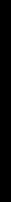 речевая (понимание речи взрослого, слушание и понимание стихов, активная речь);изобразительная	деятельность	(рисование,	лепка)	и конструирование	из  мелкого и крупного строительного материала;самообслуживание и элементарные	трудовые действия (убирает игрушки, подметает веником, поливает цветы из лейки и другое);музыкальная деятельность (слушание музыки и исполнительство, музыкально­ ритмические движения).Осуществляя выбор методов воспитания и обучения, педагог учитывает возрастные и личностные особенности детей, педагогический потенциал каждого метода, условия его применения, реализуемые цели и задачи, прогнозирует возможные результаты. Для решения задач воспитания и обучения целесообразно использовать комплекс методов.При реализации Федеральной программы педагог может использовать различные средства, представленные совокупностью материальных и идеальных объектов:демонстрационные и раздаточные; визуальные, аудийные, аудиовизуальные; естественные и искусственные;реальные и виртуальные.Средства используются для развития следующих видов деятельности детей:двигательной (оборудование для ходьбы, бега, ползания, лазанья, прыгания, занятий с мячом и другое);предметной	(образные	и   дидактические	игрушки,	реальные	предметы	и другое);игровой (игры, игрушки, игровое оборудование и другое);коммуникативной (дидактический	материал,	предметы,	игрушки, видеофильмы и другое); познавательно-исследовательской и экспериментирования (натуральные предметы и оборудование для исследования и образно-символический материал, в том числе макеты, плакаты, модели, схемы и другое);чтения художественной литературы (книги для детского чтения, в том числе аудиокниги, иллюстративный материал);трудовой (оборудование и инвентарь для всех видов труда);продуктивной (оборудование и  материалы  для  лепки,  аппликации,  рисования и конструирования);музыкальной (детские музыкальные инструменты, дидактический материал и другое).ДОО самостоятельно определяет средства воспитания и обучения, в том числе технические, соответствующие материалы (в том числе расходные), игровое, спортивное, оздоровительное оборудование, инвентарь, необходимые для реализации программы:Вариативность форм, методов и средств реализации  программы зависит не только от учёта возрастных особенностей обучающихся, их индивидуальных и особых образовательных потребностей, но и от личных интересов, мотивов, ожиданий, желаний детей. Важное значение имеет признание приоритетной субъективной позиции ребёнка в образовательном процессе.При выборе форм, методов, средств реализации программы педагог учитывает субъектные проявления ребёнка в деятельности: интерес к миру и культуре; избирательное отношение к социокультурным объектам и разным видам деятельности; инициативность и желание заниматься той или иной деятельностью; самостоятельность в выборе и осуществлении деятельности; творчество в интерпретации объектов культуры и создании продуктов деятельности.	Выбор педагогом педагогически обоснованных форм, методов, средств реализации Федеральной программы, адекватных образовательным потребностям и предпочтениям детей, их соотношение и интеграция при решении задач воспитания и обучения обеспечивает их вариативность.Для достижения задач воспитания в ходе реализации Федеральной программы педагог может использовать следующие методы:организации опыта поведения и деятельности (приучение к положительным формам общественного поведения, упражнение, воспитывающие ситуации, игровые методы);осознания детьми опыта поведения и деятельности (рассказ на моральныетемы, разъяснение норм и правил поведения, чтение художественной литературы, этические беседы, обсуждение поступков и жизненных ситуаций, личный пример);мотивации опыта поведения и деятельности (поощрение, методы развития эмоций, игры, соревнования, проектные методы).При организации обучения целесообразно дополнять традиционные методы (словесные, наглядные, практические) методами, в основу которых положен характер познавательной деятельности детей:1) при использовании информационно-рецептивного метода предъявляется информация, организуются действия ребёнка с объектом изучения (распознающее наблюдение, рассматривание картин, демонстрация кино- и диафильмов, просмотр компьютерных презентаций, рассказы педагога или детей, чтение);2) репродуктивный метод предполагает создание условий для воспроизведения представлений и способов деятельности, руководство их выполнением (упражнения на основе образца педагога, беседа, составление рассказов с опорой на предметную или предметно-схематическую модель);3) метод проблемного изложения представляет собой постановку проблемы и раскрытие пути её решения в процессе организации опытов, наблюдений;4) при применении эвристического метода (частично-поискового) проблемная задача делится на части - проблемы, в решении которых принимают участие дети (применение представлений в новых условиях);5) исследовательский метод включает составление и предъявление проблемных ситуаций, ситуаций для экспериментирования и опытов (творческие задания, опыты, экспериментирование). Для решения задач воспитания и обучения широко применяется метод проектов. Он способствует развитию у детей исследовательской активности, познавательных интересов, коммуникативных и творческих способностей, навыков сотрудничества и другое. Выполняя совместные проекты, дети получают представления о своих возможностях, умениях, потребностях.Осуществляя выбор методов воспитания и обучения, педагог учитывает возрастные и личностные особенности детей, педагогический потенциал каждого метода, условия его применения, реализуемые цели и задачи, прогнозирует возможные результаты. Для решения задач воспитания и обучения целесообразно использовать комплекс методов.2.3. Рабочая программа воспитания.2.3.1 Целевой раздел Программы воспитанияПояснительная записка.Программа воспитания основана на воплощении национального воспитательного идеала, который понимается как высшая цель образования, нравственное (идеальное) представление о человеке.Под воспитанием понимается деятельность, направленная на развитие личности, создание условий для самоопределения и социализации обучающихся на основе социокультурных, духовно-нравственных ценностей и принятых в российском обществе правил и норм поведения в интересах человека, семьи, общества и государства, формирование у обучающихся чувства патриотизма, гражданственности, уважения к памяти защитников Отечества и подвигам Героев Отечества, закону и правопорядку, человеку труда и старшему поколению, взаимного уважения, бережного отношения к культурному наследию и традициям многонационального народа Российской Федерации, природе и окружающей среде.Основу воспитания на всех уровнях, начиная с дошкольного, составляют традиционные ценности российского общества. Традиционные ценности - это нравственные ориентиры, формирующие мировоззрение граждан России, передаваемые от поколения к поколению, лежащие в основе общероссийской гражданской идентичности и единого культурного пространства страны, укрепляющие гражданское единство, нашедшие свое уникальное, самобытное проявление в духовном, историческом и культурном развитии многонационального народа России. Программа воспитания предусматривает приобщение детей к традиционным ценностям российского общества - жизнь, достоинство, права и свободы человека, патриотизм, гражданственность, служение Отечеству и ответственность за его судьбу, высокие нравственные идеалы, крепкая семья, созидательный труд, приоритет духовного над материальным, гуманизм, милосердие, справедливость, коллективизм, взаимопомощь и взаимоуважение, историческая память и преемственность поколении, единство народов России.Вся система ценностей российского народа находит отражение в содержании воспитательной работы ДОО, в соответствии с возрастными особенностями детей.Ценности Родина и природа лежат в основе патриотического направления воспитания.Ценности милосердие, жизнь, добро лежат в основе духовно-нравственного направления воспитанияЦенности человек, семья, дружба, сотрудничество лежат в основе социального направления воспитания.9) Ценность познание лежит в основе познавательного направления воспитания. Ценности жизнь и здоровье лежат в основе физического и оздоровительного направления воспитания.10) Ценность труд лежит в основе трудового направления воспитания.Ценности культура и красота лежат в основе эстетического направления воспитания.Целевые ориентиры воспитания следует рассматривать как возрастные характеристики возможных достижений ребёнка, которые коррелируют с портретом выпускника ДОО и с традиционными ценностями российского общества.С учётом особенностей социокультурной среды, в которой воспитывается ребёнок, в программе воспитания находит отражение взаимодействие всех субъектов воспитательных отношений. Реализация Программы воспитания предполагает социальное партнерство ДОО с другими учреждениями образования и культуры (музеи, театры, библиотеки, и другое), в том числе системой дополнительного образования детей.Структура Программы воспитания включает три раздела: целевой, содержательный и организационный.Пояснительная записка не является частью рабочей программы воспитания в ДОО.	Цели и задачи воспитания.	Общая цель воспитания в ДОО - личностное развитие каждого ребёнка с учётом его индивидуальности и создание условий для позитивной социализации детей на основе традиционных ценностей российского общества, что предполагает:формирование первоначальных представлений о традиционных ценностях российского народа, социально приемлемых нормах и правилах поведения;формирование ценностного отношения к окружающему миру (природному и социокультурному), другим людям, самому себе;становление первичного опыта деятельности и поведения в соответствии с традиционными ценностями, принятыми в обществе нормами и правилами.	Общие задачи воспитания в ДОО:содействовать развитию личности, основанному на принятых в обществе представлениях о добре и зле, должном и недопустимом;способствовать становлению нравственности, основанной на духовных отечественных традициях,  внутренней  установке  личности  поступать  согласно своей совести;создавать условия для развития и реализации личностного потенциала ребёнка, его готовности к творческому самовыражению и саморазвитию, самовоспитанию;осуществлять поддержку позитивной социализации ребёнка посредством проектирования и принятия уклада, воспитывающей среды, создания воспитывающих общностей.Направления воспитания.Патриотическое направление воспитания.Цель     патриотического    направления     воспитания содействовать формированию у ребёнка личностной позиции наследника традиций и культуры, защитника Отечества и творца (созидателя), ответственного за будущее своей страны.Ценности - Родина и природа лежат в основе патриотического направления воспитания. Чувство патриотизма возникает у ребёнка вследствие воспитания у него нравственных качеств,	интереса, чувства любви и уважения к своей стране - России, своему краю, малой родине, своему народу и народу России в целом (гражданский патриотизм), ответственности, ощущения принадлежности к своему народу.Патриотическое направление воспитания базируется на идее патриотизма как нравственного чувства, которое вырастает из культуры человеческого бытия, особенностей образа жизни и её уклада, народных и семейных традиций.Работа по патриотическому воспитанию предполагает: формирование«патриотизма наследника», испытывающего чувство гордости за наследие своих предков (предполагает приобщение детей к истории, культуре и традициям нашего народа: отношение к труду, семье, стране и вере); «патриотизма защитника», стремящегося сохранить это наследие (предполагает развитие у детей готовности преодолевать трудности ради своей семьи, малой родины); «патриотизма созидателя и творца», устремленного в будущее, уверенного в благополучии и процветании своей Родины (предполагает конкретные каждодневные дела, направленные, например, на поддержание чистоты и порядка, опрятности и аккуратности, а в дальнейшем - на развитие всего своего населенного пункта, района, края, Отчизны в целом).Духовно-нравственное направление воспитания.Цель духовно-нравственного направления воспитания - формирование способности к духовному развитию, нравственному самосовершенствованию, индивидуально-ответственному поведению.Ценности - жизнь, милосердие, добро лежат в основе духовно­ нравственного направления воспитания.Духовно-нравственное воспитание направлено на развитие ценностно­ смысловой сферы дошкольников на основе творческого взаимодействия в детско­ взрослой общности, содержанием которого является освоение социокультурного опыта в его культурно-историческом и личностном аспектах.Социальное направление воспитания.Цель социального направления воспитания - формирование ценностного отношения детей к семье, другому человеку, развитие дружелюбия, умения находить общий язык с другими людьми.Ценности - семья, дружба, человек и сотрудничество лежат в основе социального направления воспитания.В дошкольном детстве ребёнок начинает осваивать все многообразие социальных отношений и социальных ролей. Он учится действовать сообща, подчиняться правилам, нести ответственность за свои поступки, действовать в интересах других людей. Формирование ценностно-смыслового отношения ребёнка к социальному окружению невозможно без грамотно выстроенного воспитательного процесса, в котором проявляется личная социальная инициатива ребёнка в детско­ взрослых и детских общностях.Важной составляющей социального воспитания является освоение ребёнком моральных ценностей, формирование у него нравственных качеств и идеалов, способности жить в соответствии с моральными принципами и нормами и воплощать их в своем поведении. Культура поведения в своей основе имеет глубоко социальное нравственное чувство - уважение к человеку, к законам человеческого общества. Конкретные представления о культуре поведения усваиваются ребёнком вместе с опытом поведения, с накоплением нравственных представлений, формированием навыка культурного поведения.Познавательное направление воспитания.Цель познавательного направления воспитания - формирование ценности познания.Ценность - познание лежит в основе познавательного направления воспитания.В ДОО проблема воспитания у детей познавательной активности охватывает все стороны воспитательного процесса и является непременным условием формирования умственных качеств личности, самостоятельности и инициативности ребёнка. Познавательное и духовно-нравственное воспитание должны осуществляться в содержательном единстве, так как знания наук и незнание добра ограничивает и деформирует личностное развитие ребёнка.Значимым является воспитание у ребёнка стремления к истине, становление целостной картины мира, в которой интегрировано ценностное, эмоционально окрашенное отношение к миру, людям, природе, деятельности человека.Физическое и оздоровительное направление воспитания.Цель физического и оздоровительного воспитания - формирование ценностного отношения детей к здоровому образу жизни, овладение элементарными гигиеническими навыками и правилами безопасности.Ценности	жизнь и здоровье лежит в основе физического и оздоровительного направления воспитания.Физическое и оздоровительное направление воспитания основано на идее охраны и укрепления здоровья детей, становления осознанного отношения к жизни как основоположной ценности и здоровью как совокупности физического, духовного и социального благополучия человека.Трудовое направление воспитания.Цель трудового воспитания - формирование ценностного отношения детей к труду, трудолюбию и приобщение ребёнка к труду.Ценность-труд лежит в основе трудового направления воспитания.Трудовое направление воспитания направлено на формирование и поддержку привычки к трудовому усилию, к доступному напряжению физических, умственных и нравственных сил для решения трудовой задачи; стремление приносить пользу людям. Повседневный труд постепенно приводит детей к осознанию нравственной стороны труда. Самостоятельность в выполнении трудовых поручений способствует формированию ответственности за свои действия.Эстетическое направление воспитания.Цель эстетического направления воспитания - способствовать становлению у ребёнка ценностного отношения к красоте.Ценности - культура, красота, лежат в основе эстетического направления воспитания.Эстетическое воспитание направлено на воспитание любви к прекрасному в окружающей обстановке, в природе, в искусстве, в отношениях, развитие у детей желания и умения творить. Эстетическое воспитание через обогащение чувственного опыта и развитие эмоциональной сферы личности влияет на становление нравственной и духовной составляющих внутреннего мира ребёнка. Искусство делает ребёнка отзывчивее, добрее, обогащает его духовный мир, способствует воспитанию воображения, чувств. Красивая и удобная обстановка, чистота помещения, опрятный вид детей и взрослых содействуют воспитанию художественного вкуса.Целевые ориентиры воспитания.	Деятельность воспитателя нацелена на перспективу становления личности и развития ребёнка. Поэтому планируемые результаты представлены в виде целевых ориентиров как обобщенные «портреты» ребёнка к концу раннего и дошкольного возрастов.	В соответствии с ФГОС ДО оценка результатов воспитательной работы не осуществляется, так как целевые ориентиры основной образовательной программы дошкольного образования не подлежат непосредственной оценке, в том числе в виде педагогической диагностики (мониторинга), и не являются основанием для их формального сравнения с реальными достижениями детей.Целевые ориентиры воспитания детей раннего возраста (к  трем годам).2.4.2 Содержательный раздел Программы воспитания.а) Уклад образовательной организации	Уклад – общественный договор участников образовательных отношений, опирающийся на базовые национальные ценности, содержащий традиции региона и ОО, задающий культуру поведения сообществ, описывающий предметно-пространственную среду, деятельности и социокультурный контекст. 	Уклад учитывает специфику и конкретные формы организации распорядка дневного, недельного, месячного, годового циклов жизни ДОО. При разработке уклада ДОО определяются собственные (инструментальные) ценности, которые нужны для реализации базовых (профессионализм, сотрудничество, сохранение традиций детского сада, поселка, развитие творческих способностей и др. Они, как и базовые, находят свое отражение во всей жизнедеятельности ДОО:● в правилах и нормах;● в традициях и ритуалах ДОО;● в системе отношений в разных типах общностей;● в характере воспитательных процессов;● в РППС.Цель деятельности ДОО - это способствовать формированию ценностей воспитания, которые разделяются всеми участниками образовательных отношений (воспитанниками, родителями, педагогами и другими сотрудниками ДОО). 	Миссия воспитания заключается в том, чтобы учитывать  условия, существующие в ДОО, индивидуальные особенности, интересы, потребности воспитанников и их родителей.	Процесс воспитания в ДОО основывается на общепедагогических принципах, изложенных в ФГОС дошкольного образования (Раздел I, пункт 1.2.): 	- поддержка разнообразия детства; 	- сохранение уникальности и самоценности детства как важного этапа в общем развитии человека, самоценность детства - понимание (рассмотрение) детства как периода жизни значимого самого по себе, без всяких условий; значимого тем, что происходит с ребенком сейчас, а не тем, что этот период есть период подготовки к следующему периоду; 	- личностно-развивающий и гуманистический характер взаимодействия взрослых(родителей (законных представителей), педагогических и иных работников Организации) и детей; 	- уважение личности ребенка.	В СП Детский сад №8 образовательный процесс осуществляется в соответствии с требованиями ФГОС ДО, утвержденного приказом Минобрнауки России от 17.10.2013 № 1155. В связи с этим обучение и воспитание объединяются в целостный процесс на основе духовно - нравственных и социокультурных ценностей и принятых в обществе правил и норм поведения в интересах человека, семьи, общества. 	Программа воспитания реализуется в течение всего времени нахождения ребенка в детском саду: в процессе НОД, режимных моментах, совместной деятельности с детьми и индивидуальной работы.	Правила и нормы определяют культуру поведения в сообществах, являются одной из значимых составляющих уклада детского сада. 	Для регламентации межличностных отношений  разработаны нормативные локальные акты. Основные из них:  	Положение о нормах профессиональной этики, коллективный договор, устав, правила внутреннего трудового распорядка, договор с родителями.	В профессиональной общности в качестве уклада отношений рассматривается коллектив как команда, которая принимает совместные решения, обеспечивает профессиональную взаимопомощь, идет к единой цели. 	Педагогами приняты правила общения с родителями. Они направлены на создание доброжелательной обстановки и атмосферы сотрудничества. Это есть направленность уклада в профессионально-родительской общности. 	Для детской общности разработаны правила и нормы поведения в группах в соответствии с возрастными и индивидуальными особенностями. 	Формирование навыков правильного поведения осуществляется через игры, игровые упражнения, просмотр видеопрезентаций о дружбе, взаимопомощи, о правилах поведения.	Педагоги создают условия, при которых воспитанники должны чувствовать себя комфортно, спокойно и защищено. Содержащиеся запреты разумные и понятные детям при этом их не должно быть много.	 Основные традиции воспитательного процесса в СП ГБОУ СОШ №6 г.о.Отрадный Детский сад №8:	 ✓ Стержнем годового цикла воспитательной работы являются общие для всего детского сада событийные мероприятия, в которых участвуют дети всех возрастных групп. Межвозрастное взаимодействие дошкольников способствует их взаимообучению и взаимовоспитанию. Общение младших по возрасту ребят с более старшими создает благоприятные условия для формирования дружеских отношений, положительных эмоций, проявления уважения, самостоятельности. Это дает большой воспитательный результат, чем прямое влияние педагога. 	✓ Детская художественная литература и народное творчество традиционно рассматриваются педагогами ДОО в качестве наиболее доступных и действенных в воспитательном отношении видов искусства, обеспечивающих развитие личности дошкольника в соответствии с общечеловеческими и национальными ценностными установками. 	✓ Педагогический коллектив СП Детский сад №8 ориентирован на организацию разнообразных форм детских сообществ. Это творческие объединения, исследовательские лаборатории, конструкторские бюро, детско - взрослые объединения (совместные творческие мастерские, родительские клубы). Данные сообщества обеспечивают полноценный опыт социализации детей. 	✓ Коллективное планирование, разработка и проведение общих мероприятий. В ДОО существует практика создания творческих групп педагогов, которые оказывают консультативную, психологическую, информационную и технологическую поддержку своим коллегам в вопросах организации воспитательных мероприятий. 	✓ В СП Детский сад №8 создана система методического сопровождения педагогических инициатив семьи. Организовано единое с родителями образовательное пространство для обмена опытом, знаниями, идеями, для обсуждения и решения конкретных воспитательных задач. Именно педагогическая инициатива родителей стала новым этапом сотрудничества с ними, показателем качества воспитательной работы.	Система отношений  разных общностей как элемент уклада отражается в культуре поведения и общения со всеми участниками образовательных отношений. 	Педагоги, выстраивая работу с семьями воспитанников, традиционно используют:- Фотоотчет на стенде каждой группы (деятельность детей в течение дня) и вконтакте групп общую информацию.- видеопоздравление на праздники опубликовываем в соц.группах- оформление газет к праздникам пап, мам, бабушек.(бумажные варианты)	✓ Дополнительным воспитательным ресурсом по приобщению дошкольников к истории и культуре своей Отчизны и своего родного края являются мини-музеи, организованный в ДОО. Музейная педагогика рассматривается нами как ценность, обладающая исторической и художественной значимостью. 	✓ Огромное значение в повышении качества воспитательной работы имеет создание родительских клубов и семейных творческих мастерских.Также к элементу уклада относится культура сетевого взаимодействия. Очень тесно детский сад взаимодействует с социальными партнерами ДК «Россия», музей истории города, детская городская библиотека, городской парк культуры и отдыха, школа искусств в рамках договоров, планов  работы через игровые программы. Система отношений в профессиональной общности отражается и в наставничестве. Работа выстраивается в соответствии с Положением, программой наставничества.	Еще один элемент уклада - предметно-пространственная среда. Она выстраивается в соответствии с требованиями ФГОС ДО.  Направлена на создание уголков по направлениям воспитания. Одна из основных линий воспитывающей среды – участие ребенка в создании РППС, когда он сам творит, получает опыт позитивных достижений, осваивая ценности и смыслы, заложенные взрослым (уголок патриотического воспитания, экран настроения, уголки экспериментов, ежедневные выставки самостоятельных рисунков, поделок и пр.). 	Таким образом, Уклад образовательной организации основан на культуре, традициях, благодаря этому рождается команда, коллектив, задается характер воспитательной среды.б) Воспитывающая среда образовательной организации.	Воспитывающая	среда   раскрывает	ценности	и  смыслы, заложенные в укладе.	Воспитывающая		среда	включает совокупность  различных	условий, предполагающих возможность встречи и взаимодействия детей и взрослых в процессе приобщения к традиционным ценностям российского общества. Пространство, в рамках которого происходит процесс воспитания, называется воспитывающей средой. Основными характеристиками воспитывающей среды являются её содержательная насыщенность и структурированность.	При описании воспитывающей среды учитывается:условия для формирования эмоционально-ценностного отношения ребёнка к окружающему миру, другим людям, себе;условия для обретения ребёнком первичного опыта деятельности и поступка в соответствии с традиционными ценностями российского общества;условия для становления самостоятельности, инициативности и творческого взаимодействия в разных детско-взрослых и детско-детских общностях, включая разновозрастное детское сообщество.	Среда обогащается за счет не только количественного накопления, но и через улучшение качественных параметров: эстетичности, гигиеничности, комфортности, функциональной надежности и безопасности, открытости изменениям и динамичности, соответствия возрастным и половым особенностям детей, проблемной насыщенности и т.п. Воспитатели заботятся о том, чтобы дети свободно ориентировались в созданной среде, имели свободный доступ ко всем ее составляющим, умели самостоятельно действовать в ней, придерживаясь норм и правил пребывания в различных помещениях и пользования материалами, оборудованием. Окружающая ребенка РППС ДО, при условии ее грамотной организации, обогащает внутренний мир дошкольника, способствует формированию у него чувства вкуса и стиля, создает атмосферу психологического комфорта, поднимает настроение, предупреждает стрессовые ситуации, способствует позитивному восприятию ребенком детского сада. Воспитывающее влияние на ребенка осуществляется через такие формы работы с РППС ДО как:-оформление интерьера дошкольных помещений (групп, спален, коридоров, залов, лестничных пролетов и т.п.) и их периодическая переориентация;- размещение на стенах ДО регулярно сменяемых экспозиций;- озеленение присадовой территории, разбивка клумб, посадка деревьев, оборудование спортивных и игровых площадок, доступных и приспособленных для дошкольников разных возрастных категорий, разделяющих свободное пространство ДО на зоны активного и тихого отдыха;- регулярная организация и проведение конкурсов, творческих проектов по благоустройству различных участков присадовой территории (например, высадке культурных растений);- акцентирование внимания дошкольников посредством элементов РППС (стенды, плакаты, инсталляции) на важных для воспитания ценностях детского сада, его традициях, правилах.в) Общности образовательной организации.Общность характеризуется системой связей и отношений между людьми, основанной на разделяемых всеми её участниками ценностных основаниях, определяющих цели совместной деятельности.В ДОО, прежде всего, выделяются следующие общности:педагог - дети, родители (законные представители) - ребёнок (дети), педагог-родители (законные представители).Воспитатель, а также другие сотрудники должны: быть примером в формировании полноценных и сформированных ценностных ориентиров, норм общения и поведения; мотивировать детей к общению друг с другом, поощрять даже самые незначительные стремления к общению и взаимодействию; поощрять детскую дружбу, стараться, чтобы дружба между отдельными детьми внутри группы сверстников принимала общественную направленность; заботиться о том, чтобы дети непрерывно приобретали опыт общения на основе чувства доброжелательности; содействовать проявлению детьми заботы об окружающих, учить проявлять чуткость к сверстникам, побуждать детей сопереживать, беспокоиться, проявлять внимание к заболевшему товарищу; воспитывать в детях такие качества личности, которые помогают влиться в общество сверстников (организованность, общительность, отзывчивость, щедрость, доброжелательность и пр.); учить детей	совместной	деятельности,	насыщать их жизнь событиями, которые сплачивали бы и объединяли ребят; воспитывать в детях чувство ответственности перед группой за свое поведение.Профессионально-родительская общность включает сотрудников ДОО и всех взрослых членов семей воспитанников, которых связывают не только общие ценности, цели развития и воспитания детей, но и уважение друг к другу. Основная задача - объединение усилий по воспитанию ребенка	в семье и в	ДОО. Зачастую поведение ребенка сильно различается дома и в ДОО. Без совместного обсуждения воспитывающими взрослыми особенностей ребенка невозможно выявление и в дальнейшем создание условий, которые необходимы для его оптимального и полноценного развития и воспитания.Детско-взрослая	общность.	Для общности  характерно содействие друг другу, сотворчество и сопереживание, взаимопонимание и взаимное уважение, отношение к ребенку как к полноправному человеку, наличие общих симпатий, ценностей и смыслов у всех участников общности.Детско-взрослая общность является источником и механизмом воспитания ребенка. Находясь в общности, ребенок сначала приобщается к тем правилам и нормам, которые вносят взрослые в общность, а затем эти нормы усваиваются ребенком и становятся его собственными.Общность строится и задается системой связей и отношений ее участников. В каждом возрасте и каждом случае она будет обладать своей спецификой в зависимости от решаемых воспитательных задач.Детская общность. Общество сверстников - необходимое условие полноценного развития личности ребенка. Здесь он непрерывно приобретает способы общественного поведения, под руководством воспитателя учится умению дружно жить, сообща играть, трудиться, заниматься, достигать поставленной цели. Чувство приверженности к группе сверстников рождается тогда, когда ребенок впервые начинает понимать, что рядом с ним такие же, как он сам, что свои желания необходимо соотносить с желаниями других.Воспитатель должен воспитывать у детей навыки и привычки поведения, качества, определяющие характер взаимоотношений ребенка с другими людьми и его успешность в том или ином сообществе. Поэтому так важно придать детским взаимоотношениям дух доброжелательности, развивать у детей стремление и умение помогать как старшим, так и друг другу, оказывать сопротивление плохим поступкам, общими усилиями достигать поставленной цели.Одним из видов детских общностей являются разновозрастные детские общности. В детском саду должна быть обеспечена возможность взаимодействия ребенка как со старшими, так и с младшими детьми. Включенность ребенка в отношения со старшими, помимо подражания и приобретения нового, рождает опыт послушания, следования общим для всех правилам, нормам поведения и традициям. Отношения с младшими - это возможность для ребенка стать авторитетом и образцом для подражания, а также пространство для воспитания заботы и ответственности.Организация жизнедеятельности детей дошкольного возраста в разновозрастной группе обладает большим воспитательным потенциалом для инклюзивного образования.Культура поведения воспитателя в общностях как значимая составляющая уклада.Культура поведения взрослых в детском саду направлена на создание воспитывающей среды как условия решения возрастных задач воспитания. Общая психологическая атмосфера, эмоциональный настрой группы, спокойная обстановка, отсутствие спешки, разумная сбалансированность планов - это необходимые условия нормальной жизни и развития детей.Воспитатель должен соблюдать кодекс нормы профессиональной этики и поведения:-    педагог всегда выходит навстречу родителям и приветствует родителей и детей первым;улыбка - всегда обязательная часть приветствия;педагог описывает события и ситуации, но не даёт им оценки; педагог не обвиняет родителей и не возлагает на них ответственность за поведение детей в детском саду;тон общения ровный и дружелюбный, исключается повышение голоса;уважительное отношение к личности воспитанника;умение заинтересованно слушать собеседника и сопереживать ему;умение видеть и слышать воспитанника, сопереживать ему;уравновешенность и самообладание, выдержка в отношениях с детьми;умение быстро и правильно оценивать сложившуюся обстановку и  в	то же время не торопиться с выводами о поведении и способностях воспитанников;умение сочетать мягкий эмоциональный и деловой тон в отношениях с детьми;умение сочетать требовательность с чутким отношением к воспитанникам;знание возрастных и индивидуальных особенностей воспитанников;соответствие внешнего вида статусу воспитателя детского сада.г) Задачи воспитания в образовательных областях.Для	проектирования	содержания	воспитательной	работы	необходимо соотнести направления воспитания и образовательные области.Содержание Программы воспитания реализуется в ходе освоения детьми дошкольного возраста всех образовательных областей, обозначенных в ФГОС ДО:	Образовательная область «Социально-коммуникативное развитие» соотносится с патриотическим, духовно-нравственным, социальным и трудовым направлениями воспитания;Образовательная область «Познавательное развитие» соотносится с познавательным и патриотическим направлениями воспитания;	Образовательная область «Речевое развитие» соотносится с социальным и эстетическим направлениями воспитания;Образовательная область «Художественно-эстетическое развитие» соотносится с эстетическим направлением воспитания;Образовательная область «Физическое развитие» соотносится с физическим и оздоровительным направлениями воспитания.3) Решение задач воспитания в рамках образовательной области «Социально­ коммуникативное развитие» направлено на приобщение детей к ценностям «Родина», «Природа», «Семья», «Человек», «Жизнь», «Милосердие», «Добро», «Дружба», «Сотрудничество», «Труд». Это предполагает решение задач нескольких направлений воспитания:воспитание любви к своей семье, своему населенному пункту, родному краю, своей стране;воспитание уважительного отношения к ровесникам, родителям (законным представителям), соседям, другим людям вне зависимости от их этнической принадлежности;воспитание ценностного отношения к культурному наследию своего народа,  к нравственным и культурным традициям России;содействие становлению целостной картины мира, основанной на представлениях о добре и зле, прекрасном и безобразном, правдивом и ложном;воспитание социальных чувств и навыков: способности к сопереживанию, общительности, дружелюбия, сотрудничества, умения соблюдать правила, активной личностной позиции.создание условий для возникновения у ребёнка нравственного, социально значимого поступка, приобретения ребёнком опыта милосердия и заботы;поддержка трудового усилия, привычки к доступному дошкольнику напряжению физических, умственных и нравственных сил для решения трудовой задачи;формирование способности бережно и уважительно относиться к результатам своего труда и труда других людей.Решение задач воспитания в рамках образовательной области «Познавательное	развитие»	направлено	на	приобщение	детей	к ценностям  «Человек», «Семья», «Познание», «Родина» и «Природа», что предполагает: воспитание	отношения	к	знанию	как	ценности, понимание значения   образования для человека, общества, страны;приобщение	к	отечественным	традициям	и	праздникам, к	истории	и достижениям родной страны, к культурному наследию народов России;воспитание   уважения   к людям  -	представителям разных народов России независимо от их этнической принадлежности;	воспитание уважительного отношения к государственным символам страны (флагу, гербу, гимну);воспитание бережного и ответственного отношения к природе родного края, родной страны, приобретение первого опыта действий по сохранению природы.Решение задач воспитания в рамках образовательной области «Речевое развитие» направлено на приобщение детей к ценностям «Культура», «Красота», что предполагает:владение формами речевого этикета, отражающими принятые в обществе правила и нормы культурного поведения;воспитание отношения к родному языку как ценности, умения чувствовать красоту языка, стремления говорить красиво (на правильном, богатом, образном языке).Решение задач воспитания в рамках образовательной области«Художественно-эстетическое развитие» направлено на приобщение детей к ценностям «Красота», «Культура», «Человек», «Природа», что предполагает:воспитание эстетических чувств (удивления, радости, восхищения, любви) к различным объектам и явлениям окружающего мира (природного, бытового, социокультурного), к произведениям  разных  видов,  жанров  и  стилей  искусства (в соответствии с возрастными особенностями);	приобщение к традициям и великому культурному наследию российского народа, шедеврам мировой художественной культуры с целью раскрытия ценностей  «Красота», «Природа», «Культура»;	становление эстетического, эмоционально-ценностного отношения к окружающему миру для гармонизации внешнего мира и внутреннего мира ребёнка;	формирование целостной картины мира на основе интеграции интеллектуального и эмоционально-образного способов его освоения детьми;создание условий для выявления, развития и реализации творческого потенциала каждого ребёнка с учётом его индивидуальности, поддержка его готовности к творческой самореализации и сотворчеству с другими людьми (детьми и взрослыми).	7) Решение задач воспитания в рамках образовательной области «Физическое развитие» направлено на приобщение детей к ценностям «Жизнь», «Здоровье», что предполагает:	формирование у ребёнка возрастосообразных представлений о жизни, здоровье и физической культуре;	становление эмоционально-ценностного отношения к здоровому образу жизни, интереса к физическим упражнениям, подвижным играм, закаливанию организма, к овладению гигиеническим нормам и правилами;	воспитание активности, самостоятельности, уверенности, нравственных и волевых качеств.д) Формы совместной деятельности в образовательной организации.Работа с родителями (законными представителями).Работа с родителями (законными представителями) детей дошкольного возраста должна строиться на принципах ценностного единства и сотрудничества всех субъектов социокультурного окружения ДОО.Учтены и описаны виды и формы деятельности по организации сотрудничества педагогов и родителей (законных представителей), используемые в ДОО в процессе воспитательной работы (указываются конкретные позиции, имеющиеся в общеобразовательной организации или запланированные):родительское собрание; педагогические лектории; родительские конференции; круглые столы;родительские клубы, клубы выходного дня; мастер-классы;Взаимодействие в социальных сетях: родительские форумы на интернет-сайте ДО, посвященные обсуждению интересующих родителей вопросов воспитания; виртуальные консультации психологов и педагогов; иные формы взаимодействия, существующие в ДОО.	е) События образовательной организации.Событие предполагает взаимодействие ребёнка и взрослого, в котором активность взрослого приводит к приобретению ребёнком собственного опыта переживания той или иной ценности. Событийным может быть не только организованное мероприятие, но и спонтанно возникшая ситуация, и любой режимный момент, традиции утренней встречи детей, индивидуальная беседа, общие дела, совместно реализуемые проекты и прочее.Проектирование событий позволяет построить целостный годовой цикл методической работы на основе традиционных ценностей российского общества. Это поможет каждому педагогу спроектировать работу с группой в целом, с подгруппами детей, с каждым ребёнком.Ежедневные события: воспитатель лично встречает родителей и каждого ребенка. Здоровается с ними. Выражает радость по поводу того, что они пришли. Можно сказать, что его прихода с нетерпением ждут другие дети. С приходом последнего ребенка воспитатель приветствует всех детей. Выражает радость по поводу того, что все дети собрались вместе. Желает им весело и интересно провести время. Обсуждает содержание их совместной деятельности на текущий день. В процессе обсуждения учитывает пожелания и предложения детей. В конце дня все вместе кратко подводят итог прожитого дня. Обращает внимание на детские работы, выполненные в процессе свободной самостоятельной деятельности. Побуждая детей к дальнейшему совершенствованию этих работ. Затем каждому ребенку предоставляется возможность сказать о себе что - либо хорошее.Еженедельные события: по понедельникам утренние часы проходят под девизом: « Утро радостных встреч». Воспитатель выражает радость по поводу встречи с детьми. Рассказывает, как он провел выходные дни или о чем - то новом, интересном. Затем выслушивает всех детей, желающих поделиться своими впечатлениями. Воспитатель рассказывает, что нового и интересного ожидает детей на этой неделе. В конце разговора всех ждет сюрприз (сценка из кукольного театра, новая игрушка, интересная книга, раздача детям небольших сувениров). В дальнейшем сюрпризы могут быть подготовлены самими детьми. Ежемесячные традиции: «День именинника», театральное развлечение.Ежегодные традиции: «Новоселье» - группу к этому событию украшают. Взрослые поздравляют детей с новосельем и желают им здоровья, радости, светлых и радостных дней. Обыгрывают появление в группе телевизора, часов и других предметов, которые необходимы детям.Количество праздников самостоятельно определяется педагогами, в зависимости от возрастных и индивидуальных особенностей, потребностей и интересов детей, и по необходимости, сокращено и дополнено другими событиями.Часть праздников заменена другими социально и личностно значимыми для участников образовательных отношений событиями; период подготовки к каждому празднику определяется педагогами, в соответствии с тематикой праздника, возрастными и индивидуальными особенностями, потребностями и интересами детей.Ежегодно проводятся мероприятия, посвященные:явлениям нравственной жизни ребёнка: «Именины» (поквартально дни рождения детей, «Новоселье в группе», «День рождение Детского сада»;окружающей природе: акция «Покормим птиц», «РАЗдельный сбор», «Осень», «Сороки» «День птиц»;миру искусства и литературы «День книги», «День театра»;традиционным для семьи, общества и государства праздничным событиям: «Новый год», «День матери», «День семьи», «Праздник всех женщин»;проектная деятельность;наиболее важным профессиям: «День воспитателя и всех работников детского сада».Проектирование событий позволяет построить целостный годовой цикл методической работы на основе традиционных ценностей российского общества. Это поможет каждому педагогу создать тематический творческий проект в своей группе и спроектировать работу с группой в целом, с подгруппами детей, с каждым ребенком.ж) Совместная деятельность в образовательных ситуациях.Совместная деятельность в образовательных ситуациях является ведущей формой организации совместной деятельности взрослого и ребёнка по освоению ООП ДО, в рамках которой возможно решение конкретных задач воспитания.Воспитание в образовательной деятельности осуществляется в течение всего времени пребывания ребёнка в ДОО. Содержание деятельности педагога на этапе осуществления педагогического процесса может быть представлено взаимосвязанной системой таких педагогических действий, как: постановка перед воспитанниками целей и разъяснение задач деятельности; создание условий для принятия задач деятельности коллективом и отдельными воспитанниками; применение отобранных методов, средств и приемов осуществления педагогического процесса; обеспечение взаимодействия субъектов педагогического процесса и создание условий для его эффективного протекания; использование необходимых приемов стимулирования активности обучающихся; установление обратной связи и своевременная корректировка хода педагогического процесса.Воспитательная деятельность педагога проявляется, прежде всего, в ее целях. Она не имеет конкретного предметного результата, который можно было бы воспринимать с помощью органов чувств, поскольку направлена на обеспечение эффективности других видов деятельности (учебной, трудовой). Содержание, формы и методы воспитательной деятельности педагога всегда подчинены тому или иному виду деятельности детей. О ее эффективности можно судить и по таким критериям, как уровень развития коллектива, обученность и воспитанность обучающихся, характер сложившихся взаимоотношений, сплоченность группы дошкольников. Однако основной продукт воспитательной деятельности всегда носит психологический характер. Деятельность педагога-психолога, как и любая другая, строится на основе переработки поступающей информации. Важнейшей является психологическая информация о свойствах и состояниях коллектива и его отдельных членов. Отсюда воспитательная деятельность представляет собой различные методы, средства и приемы психологического и педагогического воздействия и взаимодействия. Основным признаком эффективного педагогического взаимодействия является взаимосвязь всех педагогов ДОУ направленная на развитие личности ребенка, социального становления, гармонизацию взаимоотношений детей с окружающим социумом, природой, самим собой.При организации воспитательных отношений необходимо использовать потенциал основных и дополнительных образовательных программ и включать обучающихся в разнообразную, соответствующую их возрастным индивидуальным особенностям, деятельность, направленную на: формирование у детей гражданственности и патриотизма; опыта взаимодействия со сверстниками и взрослыми в соответствии с общепринятыми нравственными нормами; приобщение к системе культурных ценностей; готовности к осознанному выбору профессии; экологической культуры, предполагающей ценностное отношение к природе, людям, собственному здоровью; эстетическое отношение к окружающему миру; потребности самовыражения в творческой деятельности, организационной культуры, активной жизненной позиции.Воспитательная деятельность педагога включает в себя реализацию комплекса организационных и психолого-педагогических задач, решаемых педагогом с целью обеспечения оптимального развития личности ребенка.К основным видам организации совместной деятельности в образовательных ситуациях в ДОО можно отнести:ситуативная беседа, рассказ, советы, вопросы;социальное моделирование, воспитывающая (проблемная) ситуация, составление рассказов из личного опыта;чтение художественной литературы с последующим обсуждением и выводами, сочинение рассказов, историй, сказок, заучивание и чтение стихов наизусть;разучивание и исполнение песен, театрализация, драматизация, этюды­ инсценировки;рассматривание и обсуждение картин и книжных иллюстраций, просмотр видеороликов, презентаций, мультфильмов;организация выставок (книг, репродукций картин, тематических или авторских, детских поделок и тому подобное),экскурсии (в музей, в общеобразовательную организацию и тому подобное), посещение спектаклей, выставок;игровые методы (игровая роль, игровая ситуация, игровое действие и другие); демонстрация собственной нравственной позиции педагогом, личный примерпедагога, приучение к вежливому общению, поощрение (одобрение, тактильный контакт, похвала, поощряющий взгляд).з) Организация предметно-пространственной среды.Реализация воспитательного потенциала предметно-пространственной среды может предусматривать совместную деятельность педагогов, обучающихся, других участников образовательных отношений по её созданию, поддержанию, использованию в воспитательном процессе:знаки и символы государства, региона, населенного пункта и ДОО; компоненты среды, отражающие региональные, этнографические и другиеособенности социокультурных условий, в которых находится ДОО;компоненты среды, отражающие экологичность, природосообразность и безопасность;компоненты среды, обеспечивающие детям возможность общения, игры и совместной деятельности;компоненты среды, отражающие ценность семьи, людей разных поколений, радость общения с семьей;компоненты среды, обеспечивающие ребёнку возможность познавательного развития, экспериментирования, освоения новых технологий, раскрывающие красоту знаний, необходимость научного познания, формирующие научную картину мира;компоненты среды, обеспечивающие ребёнку возможность посильного труда, а также отражающие ценности труда в жизни человека и государства;компоненты среды, обеспечивающие ребёнку возможности для укрепления здоровья, раскрывающие смысл здорового образа жизни, физической культуры и спорта;компоненты среды, предоставляющие ребёнку возможность погружения в культуру России, знакомства с особенностями традиций многонационального российского народа.Вся среда ДОО должна быть гармоничной и эстетически привлекательной.При выборе материалов и игрушек для ППС необходимо ориентироваться на продукцию отечественных и территориальных производителей. Игрушки, материалы и оборудование должны соответствовать возрастным задачам воспитания детей дошкольного возраста и иметь документы, подтверждающие соответствие требованиям безопасности.и) Социальное партнерство.Реализация воспитательного потенциала социального партнерства предусматривает:участие представителей организаций-партнеров в проведении отдельных мероприятий (дни открытых дверей, государственные и региональные, праздники, торжественные мероприятия и тому подобное);участие представителей организаций-партнеров в проведении занятий в рамках дополнительного образования;проведение на базе организаций-партнеров различных мероприятий, событий и акций воспитательной направленности;реализация различных проектов воспитательной направленности, совместно разрабатываемых детьми, родителями (законными представителями) и педагогами с организациями-партнерами.2.3.3 Организационный раздел Программы воспитанияБезусловно, процесс воспитания - процесс комплексный. Комплексность в данном контексте означает единство целей, задач, содержания, форм и методов воспитательного процесса, подчиненное идее целостности формирования личности. Содержание нормативно-правового обеспечения как вида ресурсного обеспечения реализации программы воспитания в ДОУ включает:Федеральный закон от 31 июля 2020 г. № 304-ФЗ “О внесении изменений в Федеральный закон «Об образовании в Российской Федерации» по вопросам воспитания обучающихся”.Федеральный государственный образовательный стандарт дошкольного образования, приказ Минобрнауки №1155 от 17.10.2013г, (ФГОС ДО).Основные локальные акты: Основная общеобразовательная программа дошкольного образования СП ГБОУ СОШ №6 г.о.отрадный Детский сад №8; План работы на учебный год Календарный учебный график; Рабочая программа воспитания в ДО; Рабочие программы воспитания педагогов групп, как часть основной образовательной программы (далее - ООП ДО); Должностные инструкции специалистов, отвечающих за организацию воспитательной деятельности в ДО; Документы, регламентирующие воспитательную деятельность в ДО (штатное расписание, обеспечивающее кадровый состав, реализующий воспитательную деятельность в ДО)Подробное описание приведено на сайте СП ГБОУ СОШ №6 г.о.Отрадный Детский сад №82.5. Часть, формируемая участниками образовательных отношенийСпецифика национальных, социокультурных и иных условий, в которых осуществляется образовательная деятельность 	Содержание дошкольного образования в детском саду включает в себя вопросы  художественно – эстетического развития детей через созидание  культуры родного города, природного, социального и рукотворного мира, который с детства окружает маленького жителя Отрадного. 	Культурное воспитание дошкольников строится на основе изучения национальных традиций семей воспитанников д/с. Дошкольники знакомятся с самобытностью и уникальностью русской и других национальных культур, представителями которых являются участники образовательного процесса.	На этапе дошкольного детства очень важно, чтобы в процессе образования ребенка были задействованы все компоненты – чтобы ребенок знал и понимал чужую культуру; умел взаимодействовать с представителями других национальностей; ценил многообразие мира.  	В системе развивающего обучения все более важную роль играет культурная среда. Многочисленные материальные объекты культурного окружения – видимый, обоняемый, звучащий мир, сотворенный гением и трудом человека, - являются идеальным пространством, в котором индивидуальное развитие ребенка находит и реальные стимулы, и безграничные возможности самореализации.	Комплексное и непосредственное деятельное освоение культурного наследия – это сложное переплетение зрительной информации с эмоциями; логического и рационального с памятью и воображением; фантазии со здравым смыслом; проблем общих для всех с выбором индивидуальных путей их разрешения; версий, гипотез, предположений с аргументированным их обоснованием; значимости собственного опыта с ценностью опыта других. Именно поэтому реальная культурная среда – то пространство, в котором ребенок получает возможность максимально реализовать свой природный личностный потенциал.Направления, выбранные участниками образовательных отношений из числа парциальных и иных программ и/или созданных ими самостоятельно.2.4.3  Комплексно-тематическое планирование части, формируемой участниками образовательных отношений и сложившиеся традиции Организации или Группы-  День рождения воспитанников (развивать способность к сопереживанию радостных событий, вызвать положительные эмоции, подчеркнуть значимость  каждого ребенка в группе);- 27 сентября отмечаем профессиональный праздник "День дошкольного работника" (в день дошкольного работника воспитанникам старшего дошкольного возраста предоставляется возможность поздравить, выразить благодарность всем работникам сада);  - Международный день пожилых людей ( 1 октября  стал хорошим поводом для организации теплого и сердечного праздника. В этот день мы выражаем особую признательность сотрудникам вышедшим на заслуженный отдых ); - «Неделя здоровья», направленной на укрепление здоровья и формирование привычки к здоровому образу жизни- "День матери" ( 26 ноября)- "День победы" (9 мая)- Бал выпускников ДОУ- День Защиты детей- Фольклорные праздники:"День защитника Отечества" (23 февраля)"Международный женский день 8 Марта""Осенний карнавал"" Новогодний карнавал" "Масленица"Комплексно – тематическое планирование части, формируемой участниками образовательных отношенийГруппа раннего возраста 1,5 – 3 года2.5.  Календарный план воспитательной работыМодуль «Гражданин и патриот»Модуль Социализация и духовно – нравственное развитие»Модуль «Окружающий мир: живая природа, культурное наследие и народные традиции»Модуль «Социальное партнерство в воспитательной деятельности образовательной организации»Модуль «Физического и оздоровительного воспитания»Модуль «Трудовое воспитание и ранняя профориентация»Модуль «Этико – эстетическое воспитание»3. ОРГАНИЗАЦИОННЫЙ РАЗДЕЛ3.1. Описание материально- технического обеспечения Программы, обеспеченности методическими материалами и средствами обучения и воспитанияУспешная реализация Программы обеспечивается следующими психолого-педагогическими условиями:1) признание детства как уникального периода в становлении человека, понимание неповторимости личности каждого ребёнка, принятие воспитанника таким, какой он есть, со всеми его индивидуальными проявлениями; проявление уважения к развивающейся личности, как высшей ценности, поддержка уверенности в собственных возможностях и способностях у каждого воспитанника;2) решение образовательных задач с использованием как новых форм организации процесса образования (проектная деятельность, образовательная ситуация, образовательное событие, обогащенные игры детей в центрах активности, проблемно-обучающие ситуации в рамках интеграции образовательных областей и другое), так и традиционных (фронтальные, подгрупповые, индивидуальные занятий. При этом занятие рассматривается как дело, занимательное и интересное детям, развивающее их; деятельность, направленная на освоение детьми одной или нескольких образовательных областей, или их интеграцию с использованием разнообразных педагогически обоснованных форм и методов работы, выбор которых осуществляется педагогом;3) обеспечение преемственности содержания и форм организации образовательного процесса в ДОО, в том числе дошкольного и начального общего уровней образования (опора на опыт детей, накопленный на предыдущих этапах развития, изменение форм и методов образовательной работы, ориентация на стратегический приоритет непрерывного образования - формирование умения учиться);4) учёт специфики возрастного и индивидуального психофизического развития обучающихся (использование форм и методов, соответствующих возрастным особенностям детей; видов деятельности, специфических для каждого возрастного периода, социальной ситуации развития);5) создание развивающей и эмоционально комфортной для ребёнка образовательной среды, способствующей эмоционально-ценностному, социально­ личностному, познавательному, эстетическому развитию ребёнка и сохранению его индивидуальности, в которой ребёнок реализует право на свободу выбора деятельности, партнера, средств и прочее;6) построение образовательной деятельности на основе взаимодействия взрослых с детьми, ориентированного на интересы и возможности каждого ребёнка и учитывающего социальную ситуацию его развития;7) индивидуализация образования (в том числе поддержка ребёнка, построение его образовательной траектории) и оптимизация работы с группой детей, основанные на результатах педагогической диагностики (мониторинга);8) оказание ранней коррекционной помощи детям с ООП, в том числе с ОВЗ на основе специальных психолого-педагогических подходов, методов, способов общения и условий, способствующих получению ДО, социальному развитию этих детей, в том числе посредством организации инклюзивного образования;9) совершенствование образовательной работы на основе результатов выявления запросов родительского и профессионального сообщества;10) психологическая, педагогическая и методическая помощь и поддержка, консультирование родителей (законных представителей) в вопросах обучения, воспитания и развитии детей, охраны и укрепления их здоровья;11) вовлечение родителей (законных представителей) в процесс реализации образовательной программы и построение отношений сотрудничества в соответствии с образовательными потребностями и возможностями семьи обучающихся;12) формирование и развитие профессиональной компетентности педагогов, психолого-педагогического просвещения родителей (законных представителей) обучающихся;	13) непрерывное психолого-педагогическое сопровождение участников образовательных отношений в процессе реализации Федеральной программы в ДОО, обеспечение вариативности его содержания, направлений и форм, согласно запросам родительского и профессионального сообществ;	14) взаимодействие с различными социальными институтами (сферы образования, культуры, физкультуры и спорта, другими социально­ воспитательными субъектами открытой образовательной системы), использование форм и методов взаимодействия, востребованных современной педагогической практикой и семьей, участие всех сторон взаимодействия в совместной социально­ значимой деятельности;использование широких возможностей социальной среды, социума как дополнительного средства развития личности, совершенствования процесса её социализации;16) предоставление информации	о	Федеральной	программе	семье, заинтересованным лицам, вовлеченным в образовательную деятельность, а также широкой общественности;17) обеспечение возможностей для обсуждения Федеральной программы, поиска, использования материалов, обеспечивающих её реализацию, в том числе в информационной среде.3.1.2 Особенности организации развивающей предметно-пространственной среды.	РППС рассматривается как часть образовательной среды и фактор, обогащающий развитие детей. РППС ДОО выступает основой для разнообразной, разносторонне развивающей, содержательной и привлекательной для каждого ребёнка деятельности.	РППС включает организованное пространство (территория ДОО, групповые комнаты, специализированные, технологические, административные и иные помещения), материалы, оборудование, электронные образовательные ресурсы и средства обучения и воспитания, охраны и укрепления здоровья детей дошкольного возраста, материалы для организации самостоятельной творческой деятельности детей. РППС создает возможности для учёта особенностей, возможностей и интересов детей, коррекции недостатков их развития.Программа не выдвигает жестких требований к организации РППС и оставляет за ДОО право самостоятельного проектирования РППС.В соответствии со ФГОС ДО возможны разные варианты создания РШIС при условии учёта целей и принципов Программы, возрастной и гендерной специфики для реализации образовательной программы.	РППС ДОО создается как единое пространство, все компоненты которого, как в помещении, так и вне его, согласуются между собой по содержанию, масштабу, художественному решению. При проектировании РППС ДОО нужно учитывать:местные этнопсихологические, социокультурные, культурно-исторические и природно-климатические условия, в которых находится ДОО;возраст, уровень развития детей и особенности их деятельности, содержание образования;задачи образовательной программы для разных возрастных групп; возможности и потребности участников образовательной деятельности (детей и их семей, педагогов и других сотрудников ДОО, участников сетевого взаимодействия и других участников образовательной деятельности).	С учётом возможности реализации образовательной программы ДОО в различных организационных моделях и формах РППС соответствует:требованиям ФГОС ДО; образовательной программе ДОО;материально-техническим и медико-социальным условиям пребывания детей в ДОО;возрастным особенностям детей;воспитывающему характеру обучения детей в ДОО; требованиям безопасности и надежности.	Определяя наполняемость РШIС, следует помнить о целостности образовательного процесса и включать необходимое для реализации содержания каждого из направлений развития и образования детей согласно ФГОС ДО.	РППС ДОО должна обеспечивать возможность реализации разных видов индивидуальной и коллективной деятельности: игровой, коммуникативной, познавательно-исследовательской, двигательной, продуктивной и прочее. в соответствии с потребностями каждого возрастного этапа детей, охраны и укрепления их здоровья, возможностями учёта особенностей и коррекции недостатков их развития.	В соответствии с ФГОС ДО РППС должна быть содержательно­ насыщенной; трансформируемой; полифункциональной; доступной; безопасной.РППС в ДОО должна обеспечивать условия для эмоционального благополучия детей и комфортной работы педагогических и учебно­ вспомогательных сотрудников.	В ДОО должны быть созданы условия для информатизации образовательного процесса. Для этого желательно, чтобы в групповых и прочих помещениях ДОО имелось оборудование для использования информационно­ коммуникационных технологий в образовательном процессе. При наличии условий может быть обеспечено подключение всех групповых, а также иных помещений ДОО к сети Интернет с учётом регламентов безопасного пользования сетью Интернет и психолого-педагогической экспертизы компьютерных игр.	Развивающая предметно-пространственная среда в СП ГБОУ СОШ №6 г.о.Отрадный Детский сад №8 выстроена в соответствии с ФГОС ДО и обеспечивает реализацию ООП ДО ДОО, учитывая особенности каждого возрастного этапа, обеспечивая охрану и укрепление  здоровья детей, возможность общения и совместной деятельности детей  и взрослых, двигательной активности детей и возможности для уединения, а также  проявления детской инициативы.Образовательное пространство оснащено средствами обучения и воспитания, соответствующими материалами, игровым, спортивным, оздоровительным оборудованием, инвентарем, которые  обеспечивают:игровую, познавательную, исследовательскую и творческую активность всех воспитанников, экспериментирование с доступными детям материалами (в том числе с песком и водой);двигательную активность, в том числе развитие крупной и мелкой моторики, участие в подвижных играх и соревнованиях;эмоциональное благополучие детей во взаимодействии с предметно-пространственным окружением;возможность самовыражения детей.Трансформируемость пространства дает возможность изменений предметно-пространственной среды в зависимости от образовательной ситуации, в том числе от меняющихся интересов и возможностей детей;Полифункциональность материалов позволяет разнообразно использовать различные  составляющих предметной среды: детскую мебель, маты, мягкие модули, ширмы, природные материалы, пригодные  в разных видах детской активности (в том числе в качестве предметов-заместителей в детской игре).Вариативность среды позволяет создать различные пространства (для игры, конструирования, уединения и пр.), а также разнообразный материал, игры, игрушки и оборудование, обеспечивают свободный выбор детей.Игровой материал периодически сменяется, что стимулирует  игровую, двигательную, познавательную и исследовательскую активность детей.Доступность среды создает условия для свободного доступа детей к играм, игрушкам, материалам, пособиям, обеспечивающим все основные виды детской активности;исправность и сохранность материалов и оборудования.Безопасность предметно-пространственной среды обеспечивает соответствие всех ее элементов требованиям по надежности и безопасности их использования.Наполняемость развивающей предметно-пространственной среды обеспечивают целостность образовательного процесса. Компоненты развивающей предметно-пространственной среды  обеспечивают  развитие детей по пяти  образовательным областям. Все предметы  известны детям, соответствуют их индивидуальным особенностям (возрастным и гендерным) для осуществления полноценной самостоятельной и совместной со сверстниками деятельности. Организация развивающей предметно-пространственной среды в ДОО обеспечивает  наличие различных пространств  для осуществления свободного выбора детьми разных видов деятельности. Дошкольное учреждение самостоятельно определяет средства обучения, в том числе технические, соответствующие материалы (в том числе расходные), игровое, спортивное, оздоровительное оборудование, инвентарь, необходимые для реализации Программы.3.1.3 Материально – техническое обеспечение программы, обеспеченность методическими материалами и средствами обучения и воспитанияСредства обучения и воспитанияМетодические материалы3.1.4 Примерный перечень музыкальных, художественных произведений для реализации ПрограммыПримерный перечень художественной литературы.От 1 года до 2 лет.Малые формы фольклора. «Как у нашего кота... », «Киска, киска, киска, брысь!..»,  «Курочка»,	«Наши   уточки   с  утра... »,  «Еду-еду	к бабе, к деду... », «Большие ноги... », «Пальчик-мальчик... », «Петушок, петушок ... », «Пошел кот под мосток... », «Радуга-дуга ... ».Русские	народные	сказки.  «Козлятки	и волю>	(обраб.   К.Д. Ушинского), «Колобок»  (обраб.  К.Д.  Ушинского),  «Золотое  яичко»  (обраб.  К.Д. Ушинского), «Маша  и  медведь»   (обраб.  М.А.  Булатова),   «Репка»   (обраб.  К.Д. Ушинского),  «Теремок» (обраб. М.А. Булатова).Поэзия.  Александрова   З.Н.  «Прятки»,  «Топотушки»,   Барто  А.Л. «Бычок», «Мячик»,	«Слон»,	«Мишка»,	«Грузовик»,	«Лошадка», «Кораблик»,	«Самолет» (из  цикла  «Игрушки»),	«Кто  как  кричит», «Птичка»,	Берестов   В.Д.  «Курица с  цыплятами»,  Благинина  Е.А.  «Аленушка»,  Жуковский  В.А.  «Птичка», Ивенсен М.И. «Поглядите, зайка плачет», Клокова М. «Мой конь», «Гоп-гоп», Лагздынь Г.Р. «Зайка, зайка, попляши!», Маршак С.Я. «Слон», «Тигренок», «Совята» (из цикла «Детки в клетке»), Орлова А. «Пальчики-мальчики», Стрельникова К. «Кряк-кряк», Токмакова И.П. «Баиньки», Усачев А. «Рукавичка».Проза. Александрова З.Н. «Хрюшка и Чушка», Б.Ф. «Маша и Миша», Пантелеев  Л.   «Как   поросенок   говорить   научился»,   Сутеев   В.Г.   «Цыпленок и утенок», Чарушин Е.И. «Курочка» (из цикла  «Большие  и  маленькие»), Чуковский К.И. «Цыпленок».Примерный перечень музыкальных произведенийОт 1 года 6 месяцев до 2 летСлушание. «Лошадка», муз. Е. Тиличеевой, ел. Н. Френкель; «Курочки и цыплята», муз. Е. Тиличеевой; «Вальс собачек», муз. А. Артоболевской; «Три подружки», муз. Д. Кабалевского; «Весело - грустно», муз. Л. Бетховена; «Марш», муз.  С.  Прокофьева;  «Спортивный   марш»,  муз.  И.  Дунаевского;   «Наша Таня», «Уронили   мишку»,   «Идет  бычок»,   муз.  Э.  Елисеевой-Шмидт,  стихи А.  Барто; «Материнские    ласки»,    «Жалоба»,    «Грустная     песенка»,     «Вальс»,     муз.   А. Гречанинова.Пение   и  подпевание.   «Водичка»,   муз.  Е.  Тиличеевой,   ел.  А. Шибицкой; «Колыбельная», муз. М. Красева, ел. М. Чарной; «Машенька-Маша», рус. нар. мелодия,  обраб.  В.  Герчик,  ел.  М.  Невельштейн;  «Воробей»,  рус.  нар. мелодия; «Гули»,   «Баю-бай»,   «Едет   паровоз»,   «Лиса»,   «Петушок»,    «Сорока»,    муз.  С. Железнова.Музыкально-ритмические движения. «Марш и бег», муз. Р. Рустамова; «Постучим палочками», рус.  нар.  мелодия;  «Бубен»,  рус.  нар. мелодия,  обраб. М.	Раухвергера; «Барабан»,	муз.	Г.	Фрида; «Мишка»,	муз.	Е.	Тиличеевой, ел. Н. Френкель; «Догонялки», муз. Н. Александровой, ел. Т. Бабаджан, И. Плакиды. Пляска. «Вот как хорошо», муз. Т. Попатенко, ел. О. Высотской; «Вот как пляшем», белорус. нар. мелодия, обр. Р. Рустамова; «Солнышко сияет», ел. и муз. М. Чарной.Образные упражнения. «Идет мишка», муз. В. Ребикова; «Скачет зайка», рус. нар. мелодия, обр. А. Александрова; «Лошадка», муз. Е. Тиличеевой; «Зайчики и лисичка», муз. Б. Финоровского, ел. В. Антоновой; «Птичка летает», «Птичка клюет», муз. Г. Фрида; «Цыплята и курочка», муз. А. Филиппенко.Игры с пением. «Зайка», «Солнышко», «Идет коза рогатая», «Петушок», рус. нар. игры, муз. А. Гречанинова; «Зайчик», муз. А. Лядова; «Воробушки и кошка», нем.  плясовая  мелодия,  ел.  А.  Ануфриевой;   «Прокати,   лошадка,   нас!»,   муз. В. Агафонникова и К. Козыревой, ел. И. Михайловой; «Мы умеем», «Прятки», муз. Т. Ломовой; «Разноцветные флажки», рус. нар. мелодия.Инсценирование. рус. нар. сказок («Репка», «Курочка Ряба»), песен («Пастушок», муз. А. Филиппенко; «Петрушка и Бобик», муз. Е. Макшанцевой), показ кукольных спектаклей («Петрушкины друзья», Т. Караманенко; «Зайка простудился», М. Буш; «Любочка и её помощники», А. Колобова; «Игрушки», А. Барто). «Бабочки», обыгрывание рус. нар. потешек, сюрпризные моменты:  «Чудесный мешочек», «Волшебный сундучок», «Кто к нам пришел?», «В лесу», муз. Е. Тиличеевой; «Праздник», «Музыкальные инструменты», муз. Г. Фрида.Режим дня Режим дня на холодный период учебного годаля группы раннего возраста (от 1,5 до 2 лет)7.00 – 8.00. – утренний прием детей, образовательная деятельность в режимных моментах (игры, гигиенические процедуры, индивидуальная работа)8.00 – 8.05 – утренняя гимнастика8.05 – 8.25 – игры (самостоятельная деятельность детей)8.25 – 8.55 – подготовка к завтраку, гигиенические процедуры, завтрак9.00 – 9.10 – ННОД9.10 – 10.00 – игры (самостоятельная деятельность детей)10.00 – 11.30 - подготовка к прогулке, прогулка, возвращение с прогулки11.30 – 12.00 – подготовка к обеду, обед12.00 – 15.00 – гигиенические процедуры, подготовка ко сну, сон15.00 – 15.20 – постепенный подъем, гимнастика после сна, воздушные, водные гигиенические процедуры15.20 – 15.50 – подготовка к полднику, полдник15.50 – 16.00 – ННОД или совместная деятельность в режимных моментах (игры, досуг, индивидуальная работа, физическое воспитание)16.00 – 16.50 – самостоятельная деятельность детей, игры, развлечения (по пятницам)16.50 – 18.30 – подготовка к прогулке, прогулка, возвращение с прогулки18.30 – 19.00 – подготовка к ужину, ужин19.00 – 20.00 - самостоятельная деятельность детей, уход домойРежим дня на теплый период учебного годадля группы раннего возраста (от 1,5 до 2 лет)7.00 – 8.00. – утренний прием детей, образовательная деятельность в режимных моментах (игры, гигиенические процедуры, индивидуальная работа)8.00 – 8.05 – утренняя гимнастика8.05 – 8.25 – игры (самостоятельная деятельность детей)8.25 – 8.55 – подготовка к завтраку, гигиенические процедуры, завтрак9.00 –11.30 - подготовка к прогулке, прогулка (игры (самостоятельная деятельность детей), возвращение с прогулки11.30 – 12.00 – подготовка к обеду, обед12.00 – 15.00 – гигиенические процедуры, подготовка ко сну, сон15.00 – 15.20 – постепенный подъем, гимнастика после сна, воздушные, водные гигиенические процедуры15.20 – 15.50 – подготовка к полднику, полдник15.50 –18.30 – подготовка к прогулке, прогулка (самостоятельная деятельность детей, игры, развлечения (по пятницам), возвращение с прогулки18.30 – 19.00 – подготовка к ужину, ужин19.00 – 20.00 - самостоятельная деятельность детей, уход домойСогласно пункту 2.10 СП 2.4.3648-20 к организации образовательного процесса и режима дня соблюдаются следующие требования:режим двигательной активности детей в течение дня организуется с учётом возрастных особенностей и состояния здоровья;при организации образовательной деятельности предусматривается введение в режим дня физкультминуток во время занятий, гимнастики для глаз, обеспечивается контроль за осанкой, в том числе, во время письма, рисования и использования электронных средств обучения;физкультурные, физкультурно-оздоровительные мероприятия, массовые спортивные мероприятия, туристские походы, спортивные соревнования организуются с учётом возраста, физической подготовленности и состояния здоровья детей. ДОО обеспечивает присутствие медицинских работников на спортивных соревнованиях и на занятиях в плавательных бассейнах;возможность проведения занятий физической культурой и спортом на открытом воздухе, а также подвижных игр, определяется по совокупности показателей метеорологических условий (температуры, относительной влажности и скорости движения воздуха) по климатическим зонам. В дождливые, ветреные и морозные дни занятия физической культурой должны проводиться в зале.3.1.8 Особенности традиционных событий, праздников, мероприятийРанний возраст	Праздники:-  «Осень,- «Весна»,-  «Лето».	Утренники:- новогодний утренник,-8 марта.	Тематические развлечения:- народная игрушка,- мои любимые игрушки».	Театрализованные представления:- «Теремок»,- «Колобок»,- «Репка».Содействовать созданию эмоционально – положительного климата в группе и детском саду, обеспечивать детям чувство комфорта и защищенности.Привлекать детей к посильному участию в играх, забавах, развлечениях и праздниках.Развивать умение следить за действиями заводных игрушек, сказочных героев, адекватно реагировать на них.Способствовать формированию навыка перевоплощения в образы сказочных героев.Отмечать  праздники в соответствии с возрастными возможностями и интересами детей.3.2.  Календарно-тематическое планирование педагогического процесса3.3. Циклограмма планирования воспитательно-образовательной работы в первой младшей группе3.4. Планирование образовательной деятельностиРасписание непосредственно непрерывной образовательной деятельности  на 2023-2024 уч.год(календарный учебный график, включая дополнительные образовательные программы)3.5 Учебный план группы раннего возраста  СП ГБОУ СОШ №6 г.о.Отрадный Детский сад №8Предметная деятельность (орудийно-предметные действия – ест ложкой, пьет из кружки и т.д.) интегрируются ежедневно в режимных моментах и прогулки  в соответствии с СанПиН.Игровая деятельность, самообслуживание и элементарный бытовой труд (ОО «Социально – коммуникативное развитие») интегрируются ежедневно во все периоды непосредственно образовательной деятельности и в образовательную деятельность в режимных моментах, в соответствии с СанПиН.Ситуативно – деловое общение со взрослым и эмоционально – практическое со сверстниками под руководством взрослого (ОО «Речевое развитие») интегрируется с другими видами деятельности ежедневно в периодах непосредственно непрерывной образовательной деятельности и в образовательной деятельности в режимных моментах, а также на прогулке.Самообслуживание и элементарные трудовые действия (убирает игрушки, подметает веником, поливает из лейки и другое) интегрируется с другими видами деятельности ежедневно в периодах непосредственно непрерывной образовательной деятельности и в образовательной деятельности в режимных моментах, а также на прогулке.*  Двигательная деятельность (Подвижные игры) интегрируется в структуру прогулки и проводятся во время нее.	3.6. Часть, формируемая участниками образовательных отношенийМетодическая литература, позволяющая ознакомиться с содержанием парциальных программ, методик, форм организации образовательной работы.И.А.Лыкова Изобразительная деятельность в детском саду. Ранний возраст. М.»КАРАПУЗ», 2009г.. Список детейКомплексы утренней гимнастикиКомплексы вносятся по мере их разработки: 1 комплекс на  2 недели Система физкультурно-оздоровительной работы в группеДанная система расписывается на весь учебный год. В нее входит вся работа с детьми, родителями, педагогами по данному вопросу.3.10  «Паспорт здоровья группы»Его предоставляет в начале учебного года специалист, отвечающий за здоровье детей.3.11   План взаимодействия с родителямиРазрабатывается на год  в соответствии с годовым планом работы и тематикой. 3. 12  План воспитательно – образовательной работыВ течение года пишется воспитателем. Составляется на две недели.1«От рождения до школы» под редакцией Н.Е. Вераксы, Т.С.Комаровой, М.А.Васильевой – М.: Мозаика – Синтез, 2010г.2Губанова Н.Ф. Развитие игровой деятельности. Система работы в 1 мл. группе– М.: Мозаика-Синтез, 20093Н.В.Краснощекова Сюжетно- ролевые игры для детей дошкольного возраста – Ростов-на-Дону, феникс, 2008г.4О.Е.Громова, Г.Н.Соломатина, А.Ю Кабушко Ознакомление дошкольников с социальным миром – М., Сфера, 2012г.1«От рождения до школы» под редакцией Н.Е. Вераксы, Т.С.Комаровой, М.А.Васильевой – М.: Мозаика – Синтез, 2010г.2Е.А.Мартынова Организация опытно – экспериментальной деятельности детей (2-7лет) – Волгоград, 2012г.3О.А. Соломенникова Занятия по формированию элементарных экологических представлений 2-3 – М., Мозаика – Синтез, 2007г.4Т.А.Шорыгина Беседы о природных явлениях и объектах- М.: Сфера, 2015г.5К.Нефедов. Дом. Какой он? – М.: Гнои и Д, 2010г.1«От рождения до школы» под редакцией Н.Е. Вераксы, Т.С.Комаровой, М.А.Васильевой – М.: Мозаика – Синтез, 2010г.2В.В.Гербова ФГОС  Развитие речи в детском саду 2-3 года М., Мозаика - Синтез 20153Хрестоматия для чтения детям в детском саду  ФГОС – М., Мозаика – Синтез, 2014г.1«От рождения до школы» под редакцией Н.Е. Вераксы, Т.С.Комаровой, М.А.Васильевой – М.: Мозаика – Синтез, 2010г.2Баранова Е.В., Савельева А.М. От навыков к творчеству. Обучение детей технике рисования детей 2-7 лет – М.: Мозаика-Синтез, 20095Баранова, Савельева От навыков к творчеству (техника рисования) 2-7 лет – М.: Мозаика – Синтез, 2009г.1«От рождения до школы» под редакцией Н.Е. Вераксы, Т.С.Комаровой, М.А.Васильевой – М.: Мозаика – Синтез, 2010г.2Пензулаева Л.И., Физкультурные занятия в детском саду. Первая младшая группа - М.: «Мозаика-Синтез», 20093Степаненкова Э.Я., Физическое воспитание в детском саду - М.: «Мозаика-Синтез», 20084З.А.Клепинина Е.В. Клепинина Как развивать в ребенке умение заботиться о своем здоровье – М., Арктида, 2010г.5И.М.Новикова  Формирование представлений о здоровом образе жизни дошкольников (2-7 лет) – М., Мозаика – Синтез, 2010Направление воспитанияЦенностиЦелевые ориентирыПатриотическоеРодина, природаПроявляющий привязанность к близким людям, бережное отношение к живомуДуховно­ нравственноеЖизнь, милосердие, доброСпособный понять и принять, что такое «хорошо» и «плохо».Проявляющий сочувствие, доброту.СоциальноеЧеловек, семья, дружба, сотрудничествоИспытывающий чувство удовольствия в случае одобрения и чувство огорчения в случае неодобрения со стороны взрослых.Проявляющий интерес к другим детям и способный бесконфликтно играть рядом с ними.Проявляющий позицию «Я сам!». Способный к самостоятельным (свободным)активным действиям в общении.ПознавательноеПознаниеПроявляющий интерес к окружающему миру.Любознательный, активный в поведении и деятельности.Физическое и оздоровительноеЗдоровье, жизньПонимающий ценность жизни и здоровья,владеющий основными способами укрепления здоровья - физическая культура, закаливание, утренняя гимнастика, личная гигиена, безопасное поведение и другое; стремящийся к сбережению и укреплению собственного здоровья и здоровья окружающих.Проявляющий интерес к физическим упражнениям и подвижным играм, стремление к личной и командной победе,нравственные и волевые качества.ТрудовоеТрудПоддерживающий элементарный порядок в окружающей обстановке.Стремящийся помогать старшим в доступных трудовых действиях. Стремящийся к результативности, самостоятельности, ответственности в самообслуживании, в быту, в игровой и других видах деятельности (конструирование, лепка, художественный труд, детский дизайн и другое).ЭстетическоеКультура и красотаПроявляющий эмоциональную отзывчивость на красоту в окружающем мире и искусстве. Способный к творческой деятельности (изобразительной, декоративно- оформительской, музыкальной, словесно- речевой, театрализованной и другое).Направление развитияНаименование парциальной или авторской программыАвторыВыходные данныеРецензентыКраткая характеристика программыХудожественно – эстетическое развитиеИзобразительная деятельность в детском саду Ранний возрастИ.А.ЛыковаИздательский дом «Цветной мир», М.: 2015г.Савенкова Л.Г., доктор пед. наук, профессор, член – корреспондент Российской академии образования, заместитель директора ФГНУ «Институт художественного образования» Российской академии образования;Долинина Д.А. кандидат пед.наук, директор ГОУ Детский сад «Центр развития ребенка» № 183 (г.Москва);Пинчукова Н.М., воспитатель высшей категории ГОУ Детский сад № 1951 ЦАО (г.Москва)В рисовании педагог содействует развитию восприятия детей, формируют представления о предметах и явлениях окружающей действительности и понимание того, что рисунок – это плоскостное изображение объемных предметов. МесяцНазвание занятияЗадачи занятиясентябрьЗнакомство с книжной «графикой»«Веселые картинки (потешки)»Рассматривание картинок в детских книжках. Знакомство с иллюстрациями Ю.Васнецова (Сборники русских народных потешек «Радуга-дуга» или «Ладушки».) Вызывание интереса к книжной графике.сентябрьЛепка - экспериментирование «Тили-тили, тесто…»  (знакомство с пластическими материалами)Ознакомление с тестом как художественным материалом, экспериментальное узнавание и «открытие» пластичности как основного свойства теста.сентябрьРисование предметное на песке «Картинки на песке»Создание изображений на песке: рисование палочкой на сухом песке, отпечатки ладошек на влажном песке. Сравнение свойств сухого и влажного песка.сентябрьАппликация предметная (экспериментирование)«Тень-тень-потетень; вот какие у нас картинки!»Знакомство с силуэтными картинками как видом изображений предметов: рассматривание, обведение пальчиком, обыгрывание. Игры с тенью (теневой театр).ОктябрьАппликация (коллективная композиция)«Вот какие у нас листочки!»Составление аппликации из осенних листьев. Рассматривание и сравнение листочков. Освоение техники наклеивания. Развитие зрительного восприятия.ОктябрьЛепка рельефная из пластилина«Падают, падают листья…»Создание рельефных картин: отрывание (отщипывание) кусочков пластилина (желтого, красного цвета) и примазывание к фону. Развитие чувства цвета и мелкой моторики.ОктябрьРисование (экспериментирование)«Кисточка танцует»Знакомство с кисточкой как художественным инструментом. Освоение положения пальцев, удерживающих кисточку. Имитация рисования – движения кисточкой в воздухе («дирижирование»).ОктябрьАппликация (коллективная композиция)«Листочки танцуют»Создание композиций из готовых форм – листочков, вырезанных воспитателем. Освоение техники наклеивания бумажных форм.ноябрьРисование пальчиками или ватными палочками«Дождик, чаще, кап-кап-кап!»Рисование дождя пальчиками или ватными палочками на основе тучи, изображенной воспитателем. Развитие чувства цвета и ритма.ноябрьЛепка модульная«Пушистые тучки»Создание образа тучки пластическими средствами. Отрывание или отщипывание кусочков пластилина разного размера и прикрепление к фону.ноябрьРисование цветными карандашами или фломастерами«Вот какие ножки у сороконожки!»Освоение техники рисования вертикальных линий. Дорисовывание ножек длинной сороконожке, изображенной воспитателем. Развитие чувства формы и ритма.ноябрьРисование кисточкой с элементами аппликации«Снежок порхает, кружится» (коллективная композиция)Создание образа снегопада с помощью кисточки и гуашевой краски белого цвета. Закрепление приемы примакивания ворса кисти. Выбор цвета и формата фона по своему желанию. Развитие чувства цвета и ритма.декабрьМоделирование«Вот какая елочка!»Создание образа елочки из брусков пластилина (выкладывание на столе в сотворчестве с педагогом). Продолжать знакомство с пластилином как с особым художественным материалом. Освоение его свойств, сравнение с глиной и тестом.декабрьРисование (коллективная композиция)«Праздничная елочка»Рисование праздничной елочки в сотворчествес педагогом и другими детьми: проведение кистью прямых линий – «веток» от «ствола».декабрьАппликация (бумажная пластика)«Праздничная елочка»Украшение елочки, нарисованной или вырезанной воспитателем, новогодними игрушками – комочками мятой бумаги разного цвета. Закрепление техники приклеивания: обмакивание бумажных комочков в клей и прикрепление к фону.декабрьЛепка из пластилина, соленого теста или снега«Снеговики играют в снежки»Раскатывание комочков пластилина (соленого теста) круговыми движениями ладоней для получения снежков в форме шара. Создание коллективной (рельефной) композиции в сотворчестве с воспитателем. Развитие чувства, формы, мелкой моторики.январьПраздничная неделяянварьРисование (раскрашивание в книжках – раскрасках)«Вкусные картинки»Ознакомление с новым видом рисования – раскрашиванием контурных картинок в книжках – раскрасках. Освоение способа сплошной заливки силуэта. Создание интереса к «оживлению» и расцвечиванию картинки. Развитие восприятия.январьАппликация с элементами рисования«Колобок покатился по лесной дорожке»Создание образа колобка из комочка мятой бумаги и наклеивание на дорожку, нарисованную фломастером. Развитие восприятия. Сравнение объемной формы и плоскостного рисунка. Воспитание интереса к изобразительной деятельности.январьЛепка с элементами рисования«Колобок катится по дорожке и поет песенку»Создание интереса к обыгрыванию сказки «Колобок» в изодеятельности. Лепка колобка в форме шара, рисование длинной петляющей дорожки фломастером или маркером. Освоение линии и цвета как средств художественно – образной выразительности.февральЛепка«бублики – баранки»Лепка баранок: раскатывание колбасок и замыкание в кольцо. Обыгрывание лепных изделий – «нанизывание» бубликов – баранок на связку – веревочку.февральАппликация из фантиков«лоскутное одеяло»Создание образа нарядного лоскутного одеяла с помощью красок и кисточки в сотворчестве с воспитателем. Освоение навыка рисования в пределах намеченного пространства.февральРисование (предметно – декоративное)«Постираем полотенца»Освоение техники рисования прямых горизонтальных линий. Развитие чувства цвета и ритма. Создание композиции на основе линейного рисунка (белье сушится на веревочке).февральРисование с элементами аппликации«Цветок для мамочки»Подготовка картинок в подарок мамам на праздник. Освоение техники раскрашивания образа двумя цветами (на выбор), выделение серединки и лепестков.мартЛепка рельефная«Солнышко – колоколныщко»Создание рельефного образа солнца из диска (сплющенного шара) и нескольких жгутиков. Развитие пространственного мышления и восприятия.мартРисование «Солнышко – колоколныщко»Создание образа солнца из большого круга и нескольких лучей – прямых линий, отходящих от круга радикально. Развитие мышления, восприятия.мартРисование (коллективная композиция)«Ручейки бегут, журчат»Рисование ручейка в сотворчестве с воспитателем. Освоение способа рисования волнистых линий, размещенных горизонтально. Развитие чувства формы и композиции.мартАппликация (на основе рисунка)«Вот такие у нас кораблики!»Создание коллективной композиции «Кораблики плывут по ручейку». Закрепление навыка наклеивания готовых форм. Развитие чувства формы.апрельЛепка с элементами конструирования«Вот такой у нас мостик!»Моделирование мостика из 3-4 «бревнышек»: раскатывание колбасок и соединение в соответствии с образом. Создание коллективной композиции из ручейка и мостиков.апрельРисование (по выбору)«Вот какие у нас цыплятки!» Создание выразительных образов желтых цыплят, гуляющих по зеленой травке. Самостоятельный выбор художественных материалов.апрельАппликация (выкладывание готовых форм)«Вот какие у нас флажки!»Составление линейной композиции из флажков, чередующихся по цвету и/или форме. Оформление флажков декоративными элементами (наклейками).апрельЛепка рельефная«Вот какой у нас салют!»Создание коллективной композиции в сотворчестве с воспитателем. Сочетание приемов лепки: раскатывание жгутика и шарика, их соединение и включение в общую композиции. Воспитание интереса к наблюдению красивых явлений в окружающей жизни и их отражению в изобразительной деятельности.майРисование (отпечатки ладошек)«Вот какие у нас птички!»Создание у детей яркого эмоционального отклика на необычный способ создания изображений. Знакомство с возможностью получения образов с помощью отпечатков ладошек. Понимание связи между формой ладошки и очертаниями изображаемого объекта (птички летят). Обеспечение условий для сотворчества по созданию коллективной композиции.майЛепка из соленого теста или пластилина«Вот какие у нас пальчики!»Моделирование персонажей для пальчикового театра: раскатывание шара (головы), дополнение деталями – прикрепление глаз из бусин, пуговиц, семян; вытягивание или прищипывание ушей. Обыгрывание созданных поделок (нанизывание на пальчики). Создание интереса к своим рукам и «открытие» их возможностей.Сентябрь1. Сюжетно - ролевая игра «Моя семья»2. Развлечение «Праздник дружной семьи».3. Фотоколлаж «Какие мы разные»(совместно с родителями и воспитателями)Октябрь1. Дидактическая игра «Мой дом»2. Народные игры, фольклор. Оформление выставки «Мои бабушка и дедушка»Ноябрь1. Фестиваль творчества «Мы едины- и непобедимы»2. Оформление экспозиции ко Дню матери3. Беседа «Что такое хорошо и что такое плохо»4. Развлечение «Осенины»Декабрь1. Оформление уголка группы на тему «В гостях у бабушки Анюты»2. Виртуальное знакомство с домом человека3. Совместно с родителями игра «Кто у нас хороший, кто у нас пригожий»4. НОД «Наша Родина»5. Новогодний утренникЯнварь1. Фотоотчет о проведении праздника дома и в детском саду2. Театрализованное представление для детей «Русские народные сказки»3. Развлечение на воздухе «Пришла зима, снег и радость принесла»Народные игры4. Развлечение «Колядки»Февраль1. Сюжетно – ролевая игра «Наш любимый детский сад»2. Праздник «Мы солдаты»3. Смотр – конкурс уголков краеведения « Край, в котором я живу»4. Фотовыставка «Наши папы удалые»Март1. Праздник мам2. Беседа «Что такое мир на планете»Апрель1. Просмотр мультфильма про космос,2. НОД «Космос»3. Проведение серии образовательных мероприятий по патриотическому воспитанию дошкольников.4. Фотовыставка «Любимые места нашего города»Май1. Праздник «Их подвигами гордятся внуки»2. Литературные чтения о хороших поступках3. Дидактические игры4. Рассматривание иллюстраций и картин  знаменитых людейИюнь1. Спортивное развлечение «День России»Июль1. Праздник «Папа, мама, я – дружная семья»Август1. Дидактическая игра «Флаг России»Сентябрь1. НОД «Что такое хорошо»2. Социальная акция «Пристегнись – это модно!»3. Фотоколлаж «Красота в жизни»Октябрь1. НОД «Вежливые слова»2. Просмотр мультфильмов по данной тематике Ноябрь1. Чтение стихов «Разукрасим мир стихами»2. Беседа «Давайте жить дружно!»3. Изготовление приветственных открыток в рамках всемирного дня приветствий Декабрь1. Украшение группы к Новому году 2. Беседа «Жадность – это плохо»3. Создание в группах мини – музея Деда мороза 4. Изготовление подарков для детей – инвалидов в рамках международного дня инвалидов Январь1. Беседа «Кто такой добрый человек»2. Социальная акция «Зимние забавы»3. Проведение серии образовательных мероприятий по воспитанию дружеских взаимоотношений между детьми, уважительного отношения к окружающим людям.4. Неделя вежливости в рамках всемирного дня «спасибо»Февраль1. Дидактические игры «Терпение и труд – вместе весело живут»2. Неделя добрых дел, в рамках Дня доброты Март1. Фотовыставка «Красота Божьего мира»2  Развлечение «Очень я люблю маму милую мою»Апрель1. НОД «Что такое правда»2. Стенгазета «Наши добрые дела»Май1. Видеосалон «У истоков русской культуры»2. Фотовыставка «Папа, мама, я – счастливые моменты», в рамках международного дня семьи 3. Продуктивная деятельность Июнь1. Фотовыставка «Счастливое детство»2. Развлечение «Счастливое детство»Июль1. Фотовыставка «Дружная семья»Август1. Развлечение «Краски лета»Сентябрь1. НОД «Природа России»2. Развлечение «Урожай собирай!»Октябрь1. Видеосалон  «Защитники природы»2. Благоустройство территории детского сада3. Выставка детского творчества «Осенние фантазии»4. Развлечение «Осеннее настроение»5. Фотовыставка «Мой домашний питомец»6. Забава «Котик и козлик», муз. Ц Кюи7. Развлечение «Зайчата в лесу»Ноябрь1. Беседа «Братья наши меньшие»2. Театрализованное представление «Как муравьишка домой спешил»3. Изготовление приветственных открыток в рамках всемирного дня приветствий 4. Коллаж из осенних листьевДекабрь1. НОД «Чудо мастера»2. Развлечение «В зимнем лесу» Январь1. Фотовыставка «Кормим птиц»2. Развлечение «В гости коляда пришла»3. Народные игры Февраль1. Развлечение «Сильны и могучи богатыри славной Руси»2. Дидактическая игра (викторина) «Скажи правильно», «Подбери рифму» и дрМарт1. Фотовыставка «Водоемы родного края»2  Праздник «Масленица»3. Проведение серии образовательных мероприятий по формированию бережного отношения к окружающему природному миру.4. Праздник «Да здравствует вода!»5. Дидактическая игра «Наш дом – земля!Апрель1. Акция «Посади дерево!»2. Тематическое занятие «День земли»3. Беседа «Как беречь природу?»4. Беседа о русской избе и национальном костюме.5. Фотовыставка «Птицы мира»6. Развлечение «Птичьи голоса»Май1. НОД «Ты Отрадный, ты край любимый...»2. Акция «Зеленый сад» (благоустройство и озеленение территории детского сада)3. Развлечения на воздухе «Я построю из песка…»4. Дидактические игрыИюнь1. Флешмоб «Зеленое лето»2. Музыкальнотеатрализованное представление «Лукоморье» тема «День защиты детей»3. Фотовыставка «Сказки Пушкина»Июль1. Участие в проекте «Эколята – дошколята»Август1. Музыкальное развлечение «Природа летом»Сентябрь1. Фотовыставка «В гостях у сказки» (материал ДК «Россия»)Октябрь1. Виртуальная экскурсия в музей города 2. Рассматривание экспонатов мини-музея, созданного в группе 3. Чтение литературных произведений о врачах (в рамках международного дня врачей)Ноябрь1. Рассматривание картин людей разных профессий 2. Подбор книг и чтение произведений о маме (при участии работников библиотеки)Декабрь1. Встреча старших воспитанников в группе 2. Участие в акции «Укрась новогоднюю елку» (в рамках социального проекта)3. Участие в акции «Покормите птиц зимой» (в рамках социального проекта экологической организации «Зеленая планета»)Январь1. Рождественские игры и забавы с участием специалистов КДЦ «Юность»2. Посещение рождественского представления детского театра3. Участие в акции «Покормите птиц зимой» (в рамках социального проекта экологической организации «Зеленая планета»)Февраль1. Совместное проведение праздника «День защитника Отечества» с привлечением Дом молодежных организаций 2. Посещение тематической выставки в городском музеи совместно с родителями3. Просмотр мультфильмов про защитников Отечества4. Участие в акции «Покормите птиц зимой» (в рамках социального проекта экологической организации «Зеленая планета»)Март1. Посещение праздничного мероприятия в ДК «Россия» совместно с родителями 2  Посещение выставки, посвященной 8 марта совместно с родителями в музеи города 3. Посещение представления театра «Марионетки»4. Участие в акции «Покормите птиц зимой» (в рамках социального проекта экологической организации «Зеленая планета»)Апрель1. Развлечение «День смеха» (с участием работников КДЦ «Юность»)2. Социальная акция «Окна победы» (при участии музея города)3. Выставка детских книг (в рамках международного дня книги)4. Посещение выставки ко Дню космонавтики в городском музеи совместно с родителями Май1. Экскурсия в парк к стеле «Фронтовые письма» совместно с родителями 2. Посещение выставки, посвященной Дню Победы в городском музеи совместно с родителями 3. Выставка военной техники Июнь1. Реализация социального проекта «Азбука безопасности» (совместно с городским парком)2. Участие в развлекательных мероприятиях ДК «Россия»Июль1. Реализация социального проекта «Азбука безопасности» (совместно с городским парком)2. Участие в развлекательных мероприятиях библиотеки  совместно с родителямиАвгуст1. Реализация социального проекта «Азбука безопасности» (совместно с городским парком)2. Участие в развлекательных программах городского музея совместно с родителями, посещение выставокСентябрь1. Консультация для родителей «Здоровый образ жизни в семье». Беседа «Чумазый мальчик»2. Чтение художественной литературы3. Игровая ситуация «Научим Мишку умываться»Октябрь1. Подвижная игра «Воробышки и автомобиль»2. Спортивно – музыкальное развлечение «Будь здоров»Ноябрь1. Спортивное развлечение «Мама, папа, я - спортивная семья!»2. Дидактическая игра «Оденем куклу на прогулку»Декабрь1. Экскурсия в медицинский кабинет2. Чтение художественной литературы 3. Спортивное развлечение «Веселые мячи» (в рамках всемирного дня футбола)Январь1. Игровая ситуация «Можно - нельзя»2. Чтение художественной литературы 3. Комплекс досуговых мероприятий «Зимние забавы».Февраль1. Загадки об овощах и фруктах 2. Экспериментирование  «Посадка лука»3. Просмотр мультфильмов Смешарики «Азбука здоровья» серия «Правильное питание»Март1. Театрализованная деятельность 2  Чтение художественной литературы 3. НОД «Мы выбираем спорт!» (ознакомление дошкольников с профессиями, связанными со спортом, пропаганда ЗОЖ)4. Выставка-презентация электронных пособий и игр по формированию основ ЗОЖ дошкольниковАпрель1. День здоровья 2. Экскурсия на городской стадион совместно с родителями 3. Развлечение «Заболел наш Петушок». 4. Фотовыставка «Будем здоровыми и сильными».Май1. Просмотр кукольного спектакля 2. Чтение художественной литературы 3. Спортивный праздник «Олимпийская семья».Июнь1. Спортивный праздник «Здравствуй, лето!»2. Консультация для родителей «Лето прекрасное и опасное»Июль1. Летняя школа безопасности «Защита от солнца»2. Просмотр мультфильмов Смешарики на воде, Спасик и его командаАвгуст1. Фотовыставка  «Закаляйся! Будь здоров!»Сентябрь1. Беседа «Всему свое место»2. Фотовыставка «Профессии детского сада»3. Праздничный концерт ко Дню дошкольного работникаОктябрь1. Фотовыставки «Профессии наших родителей»2. Трудовые поручения «Привлечение детей к помощи воспитателю»Ноябрь1. Наблюдение за трудом няни 2. Наблюдение за трудом дворника3. Экскурсии по детскому саду с целью ознакомления профессий взрослыхДекабрь1. Беседа «Кто работает в нашей группе?»2. Смотр-конкурс «Дидактические игры по ознакомлению с профессиями»3. Чтение художественной литературыЯнварь1. Игровая ситуация «Помоги кукле Кате накрыть на стол»2. Изготовление атрибутов к играм, лэпбуков, элементов костюмов в «Мастерской профессий» совместно с родителямиФевраль1. Фотовыставка «Есть такая профессия - Родину защищать»2. Открытые мероприятия по организации профориентационных игр (сюжетноролевых, настольных, дидактических, подвижных, игр-квестов, игр- драматизаций)3. ИгрыМарт1. Фотовыставка «Кем работают наши мамы»Апрель1. Фотовыставка «Кем быть?».2. Театрализованная деятельность Май1. Презентация лэпбука «В мире профессий»2. Музыкальное развлечение «День труда»3. Чтение художественной литературыИюнь1. Игры «Семья» сюжет «Уборка на кухне»Июль1. Поливаем  цветникАвгуст1. Создание альбома «Кем работают наши мамы»2. Чтение художественной литературыСентябрь1. Фотовыставка «Как я провел лето»2. Фотовыставка «Красота в жизни, природе и искусстве»3. Коллективное представление экспонатов (осенний букет, поделки из природного материала и т. п.)Октябрь1. Экскурсии по мини-музеям ДОУ: ознакомление и игры с экспонатами 2. Слушание музыки3. Знакомство с муз. инструментами4. Чтение литературных произведенийНоябрь1. Фотовыставка «Вместе с мамой мастерим»2. Музыкальный праздник «Осенний калейдоскоп»3. Коллаж из осенних листьевДекабрь1. Смотр – конкурс «Новогодняя сказка»2. Выставка детского творчества совместно с родителями Январь1 Смотр уголков по изобразительной деятельностиФевраль1. Выставка детского творчества совместно с родителями ко Дню защитника отечестваМарт1. Творческая мастерская «Подарок для мамочки и бабушки»2. Творческая мастерская «День театра»Апрель1. Наблюдение за красками весны.2. Фотовыставка «Красота  земли глазами детей»Май1. Выставка детских рисунков «День Победы» (совместно с родителями)Июнь1. Развлечение на воздухеИюль1. Мастер – класс по изготовлению ромашекАвгуст1. Фотовыставка «Краски уходящего лета»№
п/пОбразовательные областиНаименование оборудованных учебных кабинетов, объектов
для проведения практических занятий, объектов физической культуры и спорта с перечнем основного оборудования «Социально-коммуникативное развитие»Кабинет педагога-психологаИндивидуальные консультации, беседы с педагогическим, медицинским, обслуживающим персоналом и родителями:создание благоприятного психо – эмоционального климата для работников ДОУ и родителей;развитие профессионального уровня педагогов;просветительская работа с родителями по вопросам воспитания и развития детей.Оборудование кабинета:- Две песочницы с песком- Световой стол для рисования песком- Магнитофон- Ноутбук,- Большой набор миниатюрных игрушек- Музыкальные диски для проведения релаксационных упражненийМузыкальный залУтренняя гимнастика, праздники, досуги, непосредственно образовательная деятельность, индивидуальная работа, кружковая работа:художественно-эстетическое развитие детей. развитие их музыкальных способностей, эмоционально – волевой сферы.Оборудование кабинета:- пианино,- магнитофон,- 30 стульчиков,- микрофон,- детские муз.инструменты.Групповые помещенияКоррекционно – развивающая, воспитательно – образовательная, оздоровительная работа.Зоны для решения воспитательно - образовательных и коррекционных задач:уголок для ролевых игр; книжный уголок; зона для настольно-печатных игр; выставка, мини-музей (изделий народных мастеров и т. д.); уголок природы (наблюдений за природой);спортивный уголок; игровой уголок (с игрушками, строительным материалом); уголки для разнообразных видов самостоятельной деятельности детей - конструктивной, изобразительной, музыкальной и др.; уголок театра.Групповая раздевальная комнатаИндивидуальные беседы с родителями, размещение наглядной информации для родителей, ознакомление родителей  и детей с результатами детской деятельности:выставка (детского рисунка, детского творчества,  и т. д.); уголок для родителей;библиотека педагогической литературы;методические рекомендации по вопросам воспитания.Участки ДОУПрогулки, игровая деятельность, физкультура, досуги, праздники, обучение детей безопасному поведению на улице (транспортная площадка), самостоятельная двигательная активность детей:развитие познавательной деятельности,физическое развитие и оздоровление детей;обучение безопасной жизнедеятельности;экологическое воспитание.Оборудование участков:- прогулочные веранды,- детское игровое оборудование.2«Познавательное развитие»Кабинет педагога-психологаИндивидуальные консультации, беседы с педагогическим, медицинским, обслуживающим персоналом и родителями:создание благоприятного психо – эмоционального климата для работников ДОУ и родителей;развитие профессионального уровня педагогов;просветительская работа с родителями по вопросам воспитания и развития детей.Оборудование кабинета:- Две песочницы с песком- Световой стол для рисования песком- Магнитофон- Ноутбук,- Большой набор миниатюрных игрушек- Музыкальные диски для проведения релаксационных упражненийКабинет учителя-логопедаИндивидуальная и подгрупповая непосредственно образовательная деятельность с детьми, консультативная работа с педагогами и родителями:развитие психических процессов, речи детей, коррекция звукопроизношения.Оборудование кабинета:- речевой центр,- сенсорный центр,- центр проведения логопедических компонентов НОД,- центр моторного развития,- центр зрительного восприятия, - центр речевого дыхания,- центр релаксации,- информационно- консультативный центр,- центр методического сопровождения.Музыкальный залУтренняя гимнастика, праздники, досуги, непосредственно образовательная деятельность, индивидуальная работа, кружковая работа:художественно-эстетическое развитие детей. развитие их музыкальных способностей, эмоционально – волевой сферы.Оборудование кабинета:- пианино,- магнитофон,- 30 стульчиков,- микрофон,- детские муз.инструменты.Групповые помещенияКоррекционно – развивающая, воспитательно – образовательная, оздоровительная работа.Зоны для решения воспитательно - образовательных и коррекционных задач:уголок для ролевых игр; книжный уголок; зона для настольно-печатных игр; выставка, мини-музей (изделий народных мастеров и т. д.); уголок природы (наблюдений за природой);спортивный уголок; игровой уголок (с игрушками, строительным материалом); уголки для разнообразных видов самостоятельной деятельности детей - конструктивной, изобразительной, музыкальной и др.; уголок театра.Групповая раздевальная комнатаИндивидуальные беседы с родителями, размещение наглядной информации для родителей, ознакомление родителей  и детей с результатами детской деятельности:выставка (детского рисунка, детского творчества,  и т. д.); уголок для родителей;библиотека педагогической литературы;методические рекомендации по вопросам воспитания.Участки ДОУПрогулки, игровая деятельность, физкультура, досуги, праздники, обучение детей безопасному поведению на улице (транспортная площадка), самостоятельная двигательная активность детей:развитие познавательной, трудовой деятельности,физическое развитие и оздоровление детей;обучение безопасной жизнедеятельности;экологическое воспитание.Оборудование участков:- прогулочные веранды,- детское игровое оборудование.3«Речевое развитие»Кабинет учителя-логопедаИндивидуальная и подгрупповая непосредственно образовательная деятельность с детьми, консультативная работа с педагогами и родителями:развитие психических процессов, речи детей, коррекция звукопроизношения.Оборудование кабинета:- речевой центр,- сенсорный центр,- центр проведения логопедических компонентов НОД,- центр моторного развития,- центр зрительного восприятия, - центр речевого дыхания,- центр релаксации,- информационно- консультативный центр,- центр методического сопровождения.Групповые помещенияКоррекционно – развивающая, воспитательно – образовательная, оздоровительная работа.Зоны для решения воспитательно - образовательных и коррекционных задач:уголок для ролевых игр; книжный уголок; зона для настольно-печатных игр; выставка, мини-музей (изделий народных мастеров и т. д.); уголок природы (наблюдений за природой);спортивный уголок; игровой уголок (с игрушками, строительным материалом); уголки для разнообразных видов самостоятельной деятельности детей - конструктивной, изобразительной, музыкальной и др.; уголок театра.Групповая раздевальная комнатаИндивидуальные беседы с родителями, размещение наглядной информации для родителей, ознакомление родителей  и детей с результатами детской деятельности:выставка (детского рисунка, детского творчества,  и т. д.); уголок для родителей;библиотека педагогической литературы;методические рекомендации по вопросам воспитания.Участки ДОУПрогулки, игровая деятельность, физкультура, досуги, праздники, обучение детей безопасному поведению на улице (транспортная площадка), самостоятельная двигательная активность детей:развитие познавательной, трудовой деятельности,физическое развитие и оздоровление детей;обучение безопасной жизнедеятельности;экологическое воспитание.Оборудование участков:- прогулочные веранды,	- детское игровое оборудование.4«Художественно-эстетическое развитие»Музыкальный залУтренняя гимнастика, праздники, досуги, непосредственно образовательная деятельность, индивидуальная работа, кружковая работа:художественно-эстетическое развитие детей. развитие их музыкальных способностей, эмоционально – волевой сферы.Оборудование кабинета:- пианино,- магнитофон,- 30 стульчиков,- микрофон,- детские муз.инструменты.Групповые помещенияКоррекционно – развивающая, воспитательно – образовательная, оздоровительная работа.Зоны для решения воспитательно - образовательных и коррекционных задач:уголок для ролевых игр; книжный уголок; зона для настольно-печатных игр; выставка, мини-музей (изделий народных мастеров и т. д.); уголок природы (наблюдений за природой);спортивный уголок; игровой уголок (с игрушками, строительным материалом); уголки для разнообразных видов самостоятельной деятельности детей - конструктивной, изобразительной, музыкальной и др.; уголок театра.Групповая раздевальная комнатаИндивидуальные беседы с родителями, размещение наглядной информации для родителей, ознакомление родителей  и детей с результатами детской деятельности:выставка (детского рисунка, детского творчества,  и т. д.); уголок для родителей;библиотека педагогической литературы;методические рекомендации по вопросам воспитания.Участки ДОУПрогулки, игровая деятельность, физкультура, досуги, праздники, обучение детей безопасному поведению на улице (транспортная площадка), самостоятельная двигательная активность детей:развитие познавательной, трудовой деятельности,физическое развитие и оздоровление детей;обучение безопасной жизнедеятельности;экологическое воспитание.Оборудование участков:- прогулочные веранды,	- детское игровое оборудование.5«Физическое развитие»Музыкальный залУтренняя гимнастика, праздники, досуги, непосредственно образовательная деятельность, индивидуальная работа, кружковая работа:художественно-эстетическое развитие детей. развитие их музыкальных способностей, эмоционально – волевой сферы.Оборудование кабинета:- пианино,- магнитофон,- 30 стульчиков,- микрофон,- детские муз.инструменты.Физкультурный залУтренняя гимнастика, непосредственно образовательная деятельность, спортивные праздники, досуги, кружковая работа:укрепление здоровья детей, приобщение к здоровому образу жизни, развитие способности к восприятию и передачи движений.Оборудование кабинета:- Спортивная стенка,- дуги,- мягкие модули,- палки,- гантели,- обручи,- мяч в сетке,- мяч с рогами,- мячи футбольные,- мяч с ушами,- мяч надувной,- мяч «Еж»,- мяч резиновый.Групповые помещенияКоррекционно – развивающая, воспитательно – образовательная, оздоровительная работа.Зоны для решения воспитательно - образовательных и коррекционных задач:уголок для ролевых игр; книжный уголок; зона для настольно-печатных игр; выставка, мини-музей (изделий народных мастеров и т. д.); уголок природы (наблюдений за природой);спортивный уголок; игровой уголок (с игрушками, строительным материалом); уголки для разнообразных видов самостоятельной деятельности детей - конструктивной, изобразительной, музыкальной и др.; уголок театра.Групповая раздевальная комнатаИндивидуальные беседы с родителями, размещение наглядной информации для родителей, ознакомление родителей  и детей с результатами детской деятельности:выставка (детского рисунка, детского творчества,  и т. д.); уголок для родителей;библиотека педагогической литературы;методические рекомендации по вопросам воспитания.Участки ДОУПрогулки, игровая деятельность, физкультура, досуги, праздники, обучение детей безопасному поведению на улице (транспортная площадка), самостоятельная двигательная активность детей:развитие познавательной, трудовой деятельности,физическое развитие и оздоровление детей;обучение безопасной жизнедеятельности;экологическое воспитание.Оборудование участков:- прогулочные веранды,	- детское игровое оборудование.№ п/пНаименованиеКоличество1Кроватка62Большая машина33 Конструктор «Кубики»24Домик «Логика»25Посуда «Чайный сервиз»36Юла37Самосвал с пирамидой78Лото «Дары лета»69Логика «Черепаха»410Конструктор большой611Д/и «Логика12Пирамида «Маяк»213Каталка «Утенок»214Каталка «Гусеница»215Грузовик «Забава»416Самосвал маленький517Машинка маленькая618Гладильная доска419Кукла – малютка520Кольцеброс «Жираф»421Кукла «Саша»622Кукла «Алина»823Пирамидки224Логический куб325Набор «Парикмахерская»226Набор «Овощи»27Набор «Фрукты»328Посуда «Галинка»229Мозаика напольная230Рыбалка «Бабочка»231Шнуровка «Машинка»232Пазлы «Транспорт»433Кукольный театр «Курочка Ряба»234Кукла «Вилли»635Кукла «Малыш»736Набор посуды MY637Джип «Сафари»338Радуга макси. Развивающий набор «пирамиды+кубики»239Грузовик «Зубр»340Шнуровка «Обувь»341Кегли малые142Набор «Супермаркет»143Набор «Лови»244Бадментон345Д/и «Определение»346Д/и «Техника»447Д/и «Домино»448Д/и «Посуда»249Д/и «Живая планета»450Д/и «Профессии»751Д/и «Наведи порядок»552Домино «Цвета и фигуры»453Коляска354Логика «Шар»55Мяч «Футбол»456Лото «Хочу все знать! Что из чего сделано!»357Д/и Найди соответствие «Фрукты»558Мозаика магнитная459Лото «Зоопарк»360Пазл «Машины»261Рыбалка «Насекомые»462Мозаика563Кольцеброс664Игровой набор «Доктор»465Кран «Малыш»266Самосвал «Мишка»467Пожарная спец.машина768Кукла (большая)69Ксилофон «Карандаши»470Цель - метание371Экскаватор572Машина – конструктор73Лови шарик74Джип «Вояж»375Конструктор «Строитель»276Обучающая серия «Где моя сказка»377Кукла «Оля»78Форма малышам279Гладильный набор280Набор кегли (большой)281Набор «Лови»82Самосвал «Конструктор»283Самосвал «Муравей»284Лото «Говори правильно»285Кукла «Ляля»286Машина287Дорожная машина «Малыш»88Обруч2089Мяч в сетке2090Мяч с рогами291Мяч футбольный392Мяч 5см. 593Мяч с ушами294Мяч надувной 41 см.1095Мяч «Еж» 7 см.2096Мяч резиновый 210мм.4097кегли198скакалки1099Набор «Мячики»50100санки2101палки30102гантели23103карандаши600104краски300105Художественная литература180№ п/пНаименованиеКоличество1Демонстрационный материал по  развитию речи О.С.Ушаковой «Живая природа»12Развитие речи в картинках по  развитию речи О.С.Ушакова13Наглядно- дидактическое пособие «Весна»14Наглядно- дидактическое пособие «Лето»15Наглядное пособие «Дикие животные»26Наглядное пособие «Головные уборы»17Наглядное пособие «Овощи»18Наглядное пособие «Птицы»19Дидактический материал « Птицы»110Дидактический материал «Деревья»111Дидактический материал «Лесные и полевые цветы»112Наглядное пособие  «Одежда»213Наглядное пособие «Овощи и фрукты»114Наглядное пособие «Домашние животные»215Наглядное пособие «Посуда»116Наглядное пособие «Лесные жители»117Наглядно- дидактическое пособие «Лепка в детском саду»118ОСЕНЬ в картинках119Зима в картинках  120Рассказы по картинам «Курочка-ряба»121Наглядное пособие «Овощи и фрукты»122Наглядное пособие «Транспорт»123Наглядное пособие «Ягоды»124Наглядное пособие «Игрушки»125Наглядное пособие «Посуда»126Наглядное пособие «Цвета»127Наглядно-дидактическое пособие с подробными методическими рекомендациями «Репка» 3-5 лет128Наглядно-дидактическое пособие с подробными методическими рекомендациями «Три поросенка» 3-5 лет129Пензулаева Л.И., Физкультурные занятия в детском саду. Первая младшая группа - М.: «Мозаика-Синтез», 2009130Степаненкова Э.Я., Физическое воспитание в детском саду - М.: «Мозаика-Синтез», 2008131Губанова Н.Ф. Развитие игровой деятельности. Система работы в 1 мл. группе– М.: Мозаика-Синтез, 2009132Н.В.Краснощекова Сюжетно- ролевые игры для детей дошкольного возраста – Ростов-на-Дону, феникс, 2008г.133О.Е.Громова, Г.Н.Соломатина, А.Ю Кабушко Ознакомление дошкольников с социальным миром – М., Сфера, 2012г.134Н.Е. Веракса, О.П. Галимов, ФГОС Познавательно-исследовательская деятельность дошкольников – М., Мозаика - Синтез, 2014г.135О.А.Дергунская, А.А.Ошкина Игры – эксперименты с дошкольниками – М., Центр педагогического образования, 2015г.136И.А. Помораева. В.А. Позина ФГОС Формирование элементарных математических представлений – М., Мозаика – Синтез, 2014г.  137Е.А.Мартынова Организация опытно – экспериментальной деятельности детей (2-7лет) – Волгоград, 2012г.138О.А. Соломенникова Занятия по формированию элементарных экологических представлений 2-3 – М., Мозаика – Синтез, 2007г.139В.В.Гербова ФГОС  Развитие речи в детском саду 2-3 года М., Мозаика - Синтез 2015140Хрестоматия для чтения детям в детском саду  ФГОС – М., Мозаика – Синтез, 2014г.141Баранова Е.В., Савельева А.М. От навыков к творчеству. Обучение детей технике рисования детей 2-7 лет – М.: Мозаика-Синтез, 20091месяц группа раннего возраста(1,5-3 года)Сентябрь(01.09-08.09)До свидания, лето, здравствуй детский сад!День знаний.«Мой любимый детский сад»Адаптировать детей к условиям детского сада. - Познакомить с детским садом – его помещениями и оборудованием группы- Познакомить с детьми, воспитателем, помощником воспитателя;Способствовать формированию положительных эмоций по отношению к детскому саду, воспитателю, детям.Мой город – мой дом«Мой дом»Знакомить детей с родным городом, его названием, объектами, с транспортом, «городскими» профессиями.Итоговое мероприятиеЗабава: Праздник мыльных пузырей Волшебные шары»Фотоколлаж «Какие мы разные», «Наша группа».(совместно с родителями и воспитателями)Выставки детского творчества.Сентябрь(11.09-15.09)Щедрая хозяйка, золотая осень2 неделя«Щедрая хозяйка, золотая осень!»(урожай)Знакомить с особенностями поведения птиц осенью.Дать первичные представления о сборе урожая, о некоторых овощах и фруктах, ягодах, грибах.. Организовать различные виды деятельности по данной теме.Итоговое мероприятиеРазвлечение «Урожай собирай!»Сентябрь(18.09-22.09)День воспитателя и всех дошкольных работников3 неделя«Мой любимый  детский сад»Игры и игрушки-- Расширять  представления детей  о разных видах игр и игрушках- Развитие интереса к игровым действиям - Формировать умение находить существующие свойства игрушек.          -Подбирать и группировать игрушки по описанию воспитателя (это – куклы, это – автомобили, это кубики и т.д.)- Развивать речь детей- Воспитывать бережное отношение к игрушкам.Итоговое мероприятиеТематическое развлечение «Мои любимые игрушки»Игровая ситуация «Кукла Катя в гостях у ребят»Сентябрь (25.09-29.09)День пожилого человека4 неделя«Наши бабушки и дедушки»Обогащать социальные представления о семье и близких людях (мама, папа, брат, сестра, бабушка, дедушка).Побуждать называть  имена членов семьи, фамилию.Воспитывать доброжелательные отношения между членами семьи и детьми.Пополнять словарный запас ласкательными словами.Итоговое мероприятиеВыставка подарков для бабушек и дедушек.Фотовыставка «Наши бабушки и дедушки»(совместно с родителями и воспитателями)Октябрь(02.10-06.10)  Животный мир4 октября – День защиты животных5 неделя«Домашние животные и их детеныши»- Обогащать представления   детей о домашних  животных. - Формировать обобщающие понятия домашние животные. - Познакомить с названиями домашних животных и их детёнышей, особенностях внешнего вида.-  Развивать и поощрять в детях познавательную активность. Итоговое мероприятиеФотовыставка «Мой домашний питомец»Забава «Котик и козлик», муз. Ц КюиОктябрь Осенняя пора(09.10-13.10)6  неделя«Осенняя пора»(Природа осенью)Сезонные изменения в растительном и животном мире. Простейшие связи между явлениями живой и неживой природы. Деревья и кустарники Знакомить с особенностями поведения птиц осенью.Правила безопасного поведения в природе. Бережное отношение к природе. Элементарные экологические представления.Итоговое мероприятиеВыставки детского творчества «Осенние фантазии»Развлечение «Осеннее настроение»Октябрь(16.10-20.10)Дикие животные (младш.гр.)Хлеб всему голова (старш.дошк.)7 неделя«Кто живет в лесу»Знакомить с особенностями поведения лесных зверей осенью.Формировать умение находить картинки с животными и называть их.Развивать словарный запас, умение выполнять звукоподражание       Итоговое мероприятиеРазвлечение «Зайчата в лесу»Октябрь  (23.10-27.10)Мы живем в России8  неделяМой дом, мой городЗнакомить детей с родным городом: его названием, объектами.  Знакомить с домом, с предметами домашнего обихода, мебелью.Итоговое мероприятиеСовместная деятельность родителей и детей на тему: «Мой город» - коллаж или фотовыставкаПродуктивная деятельностьНоябрь (30.10-03.11)День народного единства и согласия9 неделя«Мы веселые ребята» Поощрение участия детей в совместных играх. Развитие интереса к различным видам игр. Содействие детям в объединении для игры в группы по 2-3 человека на основе личных симпатий. Развитие у детей интереса к окружающему миру в процессе игр с игрушками, природными и строительными материалами. Способствовать формированию положительных эмоций по отношению к детскому саду, воспитателю, детям.Итоговое мероприятиеРазвлечение «Вежливый медвежонок»Развлечение «Мы вежливые детки»Ноябрь(06.11-10.11)Синичкин день10 неделя«Синичкин день»(зимующие птицы)Знакомить с особенностями поведения зимующих птиц.Узнавать и называть птиц.Побуждать рисовать, лепить, выполнять аппликацию на данную тему.Итоговое мероприятиеАкция «Каждой птичке по кормушке».Выставки.Ноябрь(13.11-17.11)Поздняя осень11 неделя«Путешествие осеннего листочка»Сформировать у воспитанников элементарные представления о поздней  осени, Способствовать накоплению ребенком ярких впечатлений о природе.Формировать умение определять погоду по внешним признакам.Одежда людей.Деревья и кустарники. Трава.Итоговое мероприятиеКоллаж из осенних листьевНоябрь(20.11-24.11)День матери12 неделя«Мама милая моя»Воспитание чувства любви и уважения к материИтоговое мероприятиеТоржественное мероприятие совместно с родителями.Фотовыставка «Я с любимой мамочкой»Ноябрь(27.11-01.12)Почемучки13 неделяОдежда, головные уборы, обувьСпособствовать появлению в словаре детей обобщающих понятий. Побуждать называть цвет, материал, из чего сделана одежда, обувь. Раскрывать способы использования одежды, головных  уборов, обуви.Включать детей в совместные с взрослым практические познавательные действия экспериментального характера.Итоговое мероприятиеРазвлечение  «Ах, какая я нарядная!»Декабрь(4.12-8.12)Зимушка-зима14 неделя«На  дворе снежок метет – это к нам зима идет!»- Формировать элементарные представления о зиме   (сезонные   изменения   в   природе,   одежде людей,   на   участке   детского   сада).- Знакомить с народным творчеством, фольклором.- Побуждать воспитанников повторять знакомые слова в песенках, стихахИтоговое мероприятиеРазвлечение «В зимнем лесу»Декабрь(11.12-15.12)Я в мире человекДень прав человека15 неделяЯ в мире человек.Знания о себе как о человеке, о  семье, о профессии родителей, о здоровом образе жизни. Итоговое мероприятиеСовместное с родителями чаепитие.Игра «Кто у нас хороший, кто у нас пригожий…»Декабрь (18.12-22.1208.01)«Народные праздники и традиции»16 неделя«Зимние забавы»Формировать представления о безопасном поведении зимой; Познакомить с зимними играми: катание на санках, игры в снежки, игры со снегом.Итоговое мероприятиеРазвлечение на воздухе «Пришла зима, снег и радость принесла»Народные игрыДекабрь(25.12-29.12.)Здравствуй,Новый год!17 неделя«Новый год!»Расширить представления детей ообщенародном праздникеНовогодней елки. Вызвать эмоциональное отношение к предстоящему празднику.Итоговое мероприятиеНовогодний утренникЯнварь(08.01-12.01)День Российской печати (13 января)18   неделя«Мои первые книжки»Прививать любовь и бережноеотношение к книге; Итоговое мероприятиеВыставка «Книжки-малышки»РазвлечениеЯнварь(15.01-19.01)«Азбука безопасности»(безопасность дома, пожарная безопасность)19  неделя«Азбука безопасности!»Знакомство с понятиями «можно- нельзя, опасно».Формировать представления о правилах поведения с предметным миром и безопасного обращения с предметами.Итоговое мероприятие (обыгрывание ситуации)РазвлечениеЯнварь(22.02-26.02)Транспорт20  неделя«Транспорт»- Знакомить с транспортными средствами- Формировать умение различать и называть по внешнему виду грузовые и легковые автомобили- Развивать словарный запас, умение выполнять звукоподражание: как едет поезд, как гудит самолет, как сигналит автомобильИтоговое мероприятиеСюжетная игра «Путешествие на поезде»Январь (29.01-02.02)Все работы хороши21  неделя«Все работы хороши!»Познакомить детей с некоторыми профессиямиИтоговое мероприятиеИгрыФевраль(05.02-09.02)Народная игрушка( народная культура)22  неделя«Народная игрушка»Знакомить с народным творчеством на примере народных игрушек. Использовать фольклор при организации всех видов деятельности.Итоговое мероприятиеДосуг «Развеселая матрешка»Февраль(12.02-16.02)Земля и водные ресурсы23  неделя«Водичка, водичка, умой мое личико…»Расширять представления детей о свойствах воды.  Формировать представления о значении воды в жизни человека; Развивать поисковую деятельность, интеллектуальную активность.  Воспитывать бережное отношение к воде. Итоговое мероприятиеРазвлечениеИгры с водойФевраль(19.02-23.02)День защитника Отечества24  неделя«Папин день!»Воспитывать внимательное отношение к родным и близким людям – отцу, дедушке, братику. Привлекать детей к изготовлению подарков для папы, дедушкиИтоговое мероприятиеИзготовление подарков для пап.Февраль - март(26.02.-01.03)Неделя добрых дел25  неделяНеделя добрых делДать знания детям о том, кто им помогает и кому они могут помочь. Приучать детей к труду, через ухаживания за одеждой куклы, мытье игрушек и т.д. воспитывать желание оказывать помощь, на основе  мультфильма «Антошка»Итоговое мероприятиеСтенгазета по обмену опытом «Как мы приучаем ребенка к труду»Март(04.03-08.03)Международный женский день26  неделя«Вот какие наши мамы!»Воспитывать любовь и заботливое отношение к ним.Привлекать детей к изготовлению подарков маме, бабушке, воспитателям.Итоговое мероприятиеДосугПродуктивная деятельность «Сердечко для мамы»Март(11.03-15.03)Весна – красна27  неделя«Весна  идет!»Формировать представления о весенних изменениях в природе: потеплело, тает снег, появились лужи и т.д.Безопасность в природе.Итоговое мероприятиеРазвлечения на воздухе «Наши лодочки плывут» Март(18.03-22.03)Международный день леса (21 марта)28  неделяМеждународный день лесаФормировать представления детей о лесе через рассматривание иллюстраций, чтение произведений. Воспитывать чувства бережного отношения к обитателям леса. Учить детей раскрашивать листочки с разных деревьев. Воспитать положительное отношение к природе, нормы поведения в природе, желание беречь и охранять природуИтоговое мероприятиеПоказ кукольного театра: «Мои зеленые друзья»Март (25.03-29.03)Международный день театра (27 марта)29  неделя«Мои любимые сказки»Создавать ситуацию, побуждающую детей слушать сказки, узнавать героев сказок, подражать их действиям.Использование разных видов театра при организации всех видов детской деятельности.Итоговое мероприятиеКукольный театр «Козлик Бубенчик и его друзья»» Апрель (01.04-05.04)День птиц (1 апреля)30  неделя«Весенние трели» (птицы)Формирование первичных ценностных представлений о перелетных  птицах.Итоговое мероприятиеРазвлечение «В гости к нам птички прилетели». Развлечение «Сорока- белобока»Апрель(08.04-12.04)День космонавтики (12 апреля)31  неделя«Посуда»Формировать у детей умение различать и называть предметы посуды; способствоватьПоявлению в словаре обобщающих понятий (посуда), совершенствовать умения находить сходства и различия между предметами. Итоговое мероприятиеИгра – забава «Чаепитие»Театрализованное представление «Федорино горе»Апрель(15.04-19.04)Неделя здоровья32  неделя«Растем здоровыми»Формирование первичных ценностных представлений о здоровье и здоровом образе жизни.Итоговое мероприятиеРазвлечение «Заболел наш Петушок». Фотоконкурс «Будем здоровыми и сильными».Апрель (22.04-26.04)Азбука безопасности ПДД33  неделя«Азбука  безопасности» (пдд)Элементарные представления о правилах дорожного движения: проезжая часть, тротуар, сигналы светофора. Безопасное поведение на дороге.Итоговое мероприятиеФотоколлаж «Безопасная дорога»Апрель - май (29.04-03.05)Экологическая неделя34  неделя«Веселые забавы и игры с песком и водой»Формировать умение экспериментировать через знакомство со свойствами песка и воды, Развивать мелкую моторику рук. Итоговое мероприятиеРазвлечения на воздухе «Я построю из песка…»Май(06.05-10.05)Победный, цветущий май35  неделя«Цветущая весна»Формировать желание любоваться появившейся зеленой травкой, цветущими деревьями.Показать первые весенние цветы, растения (одуванчик…)Расширять представления о насекомых.Воспитывать у детей бережное отношение к растениям (не рвать, не топтать)Итоговое мероприятиеПодвижная игра «Солнышко и дождик»Рисунки на асфальте «Вот какой цветочек!» Май(13.05-17.05)Международный день семьи (15 мая)36  неделя«Моя семья»Обогащать представления о своей семье. Итоговое мероприятиеФотовыставка «Мама, папа, я – Счастливые моменты»Продуктивная деятельность.Май(20.05 – 24.05)День славянской письменности и культуры (24.05)37  неделяЗнакомить детей и разучивать игры славянских народностей (русских, украинских, белорусских).Чтение сказок славянских народов. Рисование угольком. Дать понять, как люди научились читать и писать.Итоговое мероприятиеРазвлеченияИгрыМай(27.05 – 31.05)Лето. Цветы.38  неделя«Здравствуй, лето!»Обогащать знания детей об изменениях в природе, происходящих летом. Расширять представления о цветах. Наблюдать природные изменения: яркое солнце, жарко, летают бабочки.Итоговое мероприятиеРазвлечение на прогулкеПонедельникВторникСредаЧетвергПятницаУтроУтроУтроУтроУтро1.Общение (навыки культуры общения)БеседаСитуативный разговорРассказСитуация морального выбора.Рассматривание иллюстраций, книг, эстетически привлекательных объектов природы, быта, произведений искусстваСлушание музыкиПознавательно - исследовательская деятельностьД/иТеатрализованная игра2.Труд в уголке природы ( наблюдение за действиями воспитателя), Привлечение детей к выполнению простейших трудовых действий (совместно с взрослым и под его контролем расставлять хлебницы, салфетницы, раскладывать ложки и пр.)2.Труд в уголке природы ( наблюдение за действиями воспитателя), Привлечение детей к выполнению простейших трудовых действий (совместно с взрослым и под его контролем расставлять хлебницы, салфетницы, раскладывать ложки и пр.)2.Труд в уголке природы ( наблюдение за действиями воспитателя), Привлечение детей к выполнению простейших трудовых действий (совместно с взрослым и под его контролем расставлять хлебницы, салфетницы, раскладывать ложки и пр.)2.Труд в уголке природы ( наблюдение за действиями воспитателя), Привлечение детей к выполнению простейших трудовых действий (совместно с взрослым и под его контролем расставлять хлебницы, салфетницы, раскладывать ложки и пр.)2.Труд в уголке природы ( наблюдение за действиями воспитателя), Привлечение детей к выполнению простейших трудовых действий (совместно с взрослым и под его контролем расставлять хлебницы, салфетницы, раскладывать ложки и пр.)3.РассматриваниеД/и (музыкальная)Игры -забавы, театрализованные игрыБеседа, чтение, игра по ОБЖ, ЗОЖБеседа, д/и по ПДД4.Д/и по развитию речи Развивающие игры по ФЭМПД/и по развитию речиКонструктивно-модельная деятельностьД/и по ознакомлению с окружающим5. Индивидуальная работа5. Индивидуальная работа5. Индивидуальная работа5. Индивидуальная работа5. Индивидуальная работаI половина дня (непосредственно организованная образовательная деятельность)I половина дня (непосредственно организованная образовательная деятельность)I половина дня (непосредственно организованная образовательная деятельность)I половина дня (непосредственно организованная образовательная деятельность)I половина дня (непосредственно организованная образовательная деятельность)ПрогулкаПрогулкаПрогулкаПрогулкаПрогулка1.Наблюдение за неживой природойЦелевая прогулкаНаблюдение за живой природойНаблюдениеНаблюдение (за явлениями общественной жизни)2. Труд в природе (наблюдение за трудом взрослых)2. Труд в природе (наблюдение за трудом взрослых)2. Труд в природе (наблюдение за трудом взрослых)2. Труд в природе (наблюдение за трудом взрослых)2. Труд в природе (наблюдение за трудом взрослых)3.Подвижные игры, хороводные игры, конструирование из песка (снега)3.Подвижные игры, хороводные игры, конструирование из песка (снега)3.Подвижные игры, хороводные игры, конструирование из песка (снега)3.Подвижные игры, хороводные игры, конструирование из песка (снега)3.Подвижные игры, хороводные игры, конструирование из песка (снега)4.Самостоятельная деятельность детей4.Самостоятельная деятельность детей4.Самостоятельная деятельность детей4.Самостоятельная деятельность детей4.Самостоятельная деятельность детей5.Индивидуальная работа по развитию основных движений5.Индивидуальная работа по развитию основных движений5.Индивидуальная работа по развитию основных движений5.Индивидуальная работа по развитию основных движений5.Индивидуальная работа по развитию основных движенийII половина дняII половина дняII половина дняII половина дняII половина дня1.Зарядка после сна. Закаливание. КГН.1.Зарядка после сна. Закаливание. КГН.1.Зарядка после сна. Закаливание. КГН.1.Зарядка после сна. Закаливание. КГН.1.Зарядка после сна. Закаливание. КГН.2. Сюжетно-ролевая играДидактическая играДидактические игры на развитие познавательных психических процессовСюжетно-ролевая играРазвлечения  (тематические, физкультурные, музыкальные), организация выставкиВторая прогулкаВторая прогулкаВторая прогулкаВторая прогулкаВторая прогулка1.Наблюдение за неживой природой (продолжение)Наблюдение Наблюдение за живой природой (продолжение)Наблюдение (продолжение)Наблюдение (за явлениями общественной жизни, продолжение)2. Труд в природе (наблюдение за трудом взрослых)2. Труд в природе (наблюдение за трудом взрослых)2. Труд в природе (наблюдение за трудом взрослых)2. Труд в природе (наблюдение за трудом взрослых)2. Труд в природе (наблюдение за трудом взрослых)3.Подвижные игры, хоровые игры, конструирование из песка (снега)3.Подвижные игры, хоровые игры, конструирование из песка (снега)3.Подвижные игры, хоровые игры, конструирование из песка (снега)3.Подвижные игры, хоровые игры, конструирование из песка (снега)3.Подвижные игры, хоровые игры, конструирование из песка (снега)4.Самостоятельная деятельность детей4.Самостоятельная деятельность детей4.Самостоятельная деятельность детей4.Самостоятельная деятельность детей4.Самостоятельная деятельность детей5.Индивидуальная работа по развитию основных движений5.Индивидуальная работа по развитию основных движений5.Индивидуальная работа по развитию основных движений5.Индивидуальная работа по развитию основных движений5.Индивидуальная работа по развитию основных движенийВечерВечерВечерВечерВечер1. ЧтениеОбсуждение по прочитанномуИгры в уголке ряженияСамостоятельные игры детейСовместная деятельность в уголке изобразительной деятельностиДидактические игры на развитие познавательных психических процессов2. Использование различных видов театраСовместная с воспитателем играРазучивание стихов, потешек и т.д.Совместные действия взрослого и детей; порученияИгры на приобщение к искусству3.Самостоятельная деятельность детей3.Самостоятельная деятельность детей3.Самостоятельная деятельность детей3.Самостоятельная деятельность детей3.Самостоятельная деятельность детейпонедельниквторниксредачетвергпятница9.00 – 9.10Эксперим. с мат. и веществами15.45 – 15.55  Двигательная дея-ть9.00 – 9.10Изобраз. деят. В15.45 – 15.55  Двигательная дея-ть (П.И.)*9.00 – 9.10Речевая деят-ть15.45 – 15.55  Восприятие смысла музыки9.00 -9.10Изобраз. деят. (рисование / лепка)15.45 – 15.55 Двигательная дея-ть9.00-9.10 Конструирование16.05 – 16.15Восприятие смысла музыкиОбразовательная областьВид детской деятельностиВ неделю в содержании НОДВ неделю в содержании НОДВ учебный год в содержании НОД (33 неделя по тематическому плану)В учебный год в содержании НОД (33 неделя по тематическому плану)Образовательная областьВид детской деятельностиКоличествоОбъем времени, минКоличествоОбъем времени, мин/часРечевое развитиеРечевая деятельность22066660/11чПознавательное развитиеЭкспериментирование с материалами и веществами11033330/5ч.30мХудожественно-эстетическое развитиеВосприятие смысла музыки22066660/11чХудожественно-эстетическое развитиеИзобразительная деятельность (рисование/лепка)11033330/5ч.30мХудожественно-эстетическое развитиеИзобразительная деятельность В.11033330/5ч.30мХудожественно-эстетическое развитиеКонструирование 11033330/5ч.30мФизическое развитиеДвигательная деятельность*22066660/11чИтого101003303300/55чЧасть, формируемая участниками образовательных отношенийЧасть, формируемая участниками образовательных отношенийЧасть, формируемая участниками образовательных отношенийЧасть, формируемая участниками образовательных отношенийЧасть, формируемая участниками образовательных отношенийЧасть, формируемая участниками образовательных отношенийХудожественно-эстетическое развитиеИзобразительная11033330/5ч.30м